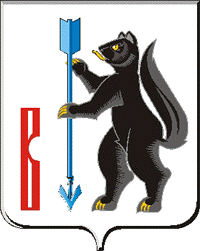 АДМИНИСТРАЦИЯГОРОДСКОГО ОКРУГА ВЕРХОТУРСКИЙП О С Т А Н О В Л Е Н И Еот 03.06.2019г. № 464г. Верхотурье О внесении изменений в постановление Администрации городского округа Верхотурский от 25.09.2015г. № 900 «Об утверждении Плана мероприятий («Дорожной карты») городского округа Верхотурский по повышению значений показателей доступности для инвалидов действующих объектов и услуг до 2020 года»В соответствии с Федеральным законом от 01 декабря 2014 года № 419-ФЗ «О внесении изменений в отдельные законодательные акты Российской Федерации по вопросам социальной защиты инвалидов в связи с ратификацией Конвенции о правах инвалидов», с Федеральным законом от 24 ноября 1995 года № 181-ФЗ «О социальной защите инвалидов в Российской Федерации», Постановлением Правительства Российской Федерации от 17.06.2015г. № 599 «О порядке и сроках разработки федеральными органами исполнительной власти, органами исполнительной власти субъектов Российской Федерации, органами местного самоуправления мероприятий по повышению значений показателей доступности для инвалидов объектов и услуг в установленных сферах деятельности», Постановлением Правительства Российской Федерации от 09.07.2016г. № 649 «О мерах по приспособлению жилых помещений и общего имущества в многоквартирном доме с учетом потребностей инвалидов», Постановлением Правительства Свердловской области от 28.01.2015г. № 41-ПП «О мерах по формированию доступной для инвалидов и других маломобильных групп населения среды жизнедеятельности в Свердловской области», в целью организации качественного взаимодействия и координации действий органов государственной и муниципальной власти, учреждений, организаций, общественных объединений и иных институтов гражданского общества, расположенных на территории городского округа Верхотурский, занимающихся социальной защитой и формированием доступной для инвалидов среды жизнедеятельности на территории городского округа Верхотурский, руководствуясь Уставом городского округа Верхотурский,ПОСТАНОВЛЯЮ:1.Внести следующие изменения в постановление Администрации городского округа Верхотурский от 25.09.2015г. № 900 «Об утверждении Плана мероприятий («Дорожной карты») городского округа Верхотурский по повышению значений показателей доступности для инвалидов действующих объектов и услуг до 2020 года»:1.1.Изложить приложение «Значения показателей доступности для инвалидов объектов и услуг («дорожной карты») городского округа Верхотурский» в новой редакции (прилагается).1.2.Изложить приложение «Перечень мероприятий, реализуемых для достижения запланированных значений показателей доступности для инвалидов объектов и услуг («дорожная карта») городского округа Верхотурский» в новой редакции (прилагается).2.Рекомендовать руководителям учреждений, организаций всех форм собственности, общественных объединений, расположенных на территории городского округа Верхотурский, занимающихся социальной защитой и формированием доступной для инвалидов среды жизнедеятельности на территории городского округа Верхотурский:2.1.Использовать в работе основные нормы законодательных и иных нормативных правовых актов, государственных стандартов, сводов, правил, строительных норм и правил, санитарных норм по вопросам обеспечения условий доступности для инвалидов услуг и объектов, на которые предоставляются услуги.2.2.Ежегодно в срок до 25 декабря представлять в комитет экономики и планирования Администрации городского округа Верхотурский:информацию о работе, проделанной в рамках исполнения мероприятий «дорожной карты», и объектах социальной инфраструктуры, на которых созданы условия для безбарьерной среды жизнедеятельности инвалидов за год (пояснительная записка) с указанием объема и источника финансирования (форма отчета прилагается);информацию о мероприятиях, планируемых в рамках исполнения мероприятий «дорожной карты», и объектах социальной инфраструктуры, на которых планируется создать условия для безбарьерной среды жизнедеятельности инвалидов в следующем году с указанием объема и источника финансирования.3.Опубликовать настоящее постановление в информационном бюллетене «Верхотурская неделя» и разместить на официальном сайте городского округа Верхотурский.4.Контроль исполнения настоящего постановления возложить на заместителя главы Администрации городского округа Верхотурский по социальным вопросам Бердникову Н.Ю.И.о. главы 	городского округа Верхотурский 					     Л.Ю. ЛитовскихУтвержденыпостановлением Администрации городского округа Верхотурскийот 03.06.2019г. № 464«О внесении изменений в постановление Администрации городского округа Верхотурский от 25.09.2015г. № 900 «Об утверждении Плана мероприятий («Дорожной карты») городского округа Верхотурский по повышению значений показателей доступности для инвалидов действующих объектов и услуг до 2020 года»Значения показателей доступности для инвалидов объектов и услуг («дорожной карты») городского округа Верхотурский,Примечание:Показатели доступности объекта дифференцируются в зависимости от стойких расстройств функций организма:ДП-И - доступен полностью - избирательно;ДП-В - доступен полностью всем;ДЧ-В - доступен частично всем;ВНД – временно недоступен;ДУ - доступен условно.«О» - нарушение опорно-двигательного аппарата;«С» - нарушение зрения;«К» - на кресло-коляске;«Г» - нарушение слуха;«У» - нарушение умственного развития.Утвержденпостановлением Администрации городского округа Верхотурскийот 03.06.2019г. № 464«О внесении изменений в постановление Администрации городского округа Верхотурский от 25.09.2015г. № 900 «Об утверждении Плана мероприятий («Дорожной карты») городского округа Верхотурский по повышению значений показателей доступности для инвалидов действующих объектов и услуг до 2020 года»ПЕРЕЧЕНЬ мероприятий, реализуемых для достижения запланированных значений показателей доступности для инвалидов объектов и услуг («дорожная карта») городского округа ВерхотурскийПриложение 1ФОРМА ОТЧЕТАза 20___ г.по показателям доступности для инвалидов объектов и услуг (дорожной карты)____________________________________________(полное наименование учреждения/организации)ФОРМА ОТЧЕТАпо мероприятиям, реализованным в 20__ г.для достижения показателей доступности для инвалидов объектов и услуг (дорожная карта)_____________________________________________________(полное наименование учреждения/организации)№ п/пНаименование показателей доступности для инвалидов объектов и услугОжидаемые результаты повышения значений показателей доступностиОжидаемые результаты повышения значений показателей доступностиОжидаемые результаты повышения значений показателей доступностиОжидаемые результаты повышения значений показателей доступностиОжидаемые результаты повышения значений показателей доступностиОжидаемые результаты повышения значений показателей доступностиОрган (должностное лицо), ответственные за мониторинг и достижение запланированных значений показателей доступности№ п/пНаименование показателей доступности для инвалидов объектов и услуг2015год2016год2017год2018год2019год2020годОрган (должностное лицо), ответственные за мониторинг и достижение запланированных значений показателей доступности123456789Показатели в сфере культурыПоказатели в сфере культурыПоказатели в сфере культурыПоказатели в сфере культурыПоказатели в сфере культурыПоказатели в сфере культурыПоказатели в сфере культурыПоказатели в сфере культуры1.Удельный вес инвалидов – пользователей обще-доступных (публичных) библиотек (%), всего, из них: 1,41,51,61,72,02,3МБУК «Централизованная библиотечная система» (директор Шевко М.В.)1.1.дети до 14 лет; 0,230,30,40,40,80,9МБУК «Централизованная библиотечная система» (директор Шевко М.В.)1.2.молодежь 15-24 лет), от общего числа пользователей библиотек0,060,10,20,30,40,5МБУК «Централизованная библиотечная система» (директор Шевко М.В.)2.Удельный вес документов библиотечного фонда специальных форматов для инвалидов по зре-нию, имеющихся в общедоступных библиотеках, от общего объема библиотечного фонда, % 0,0060,010,020,030,0040,004МБУК «Централизованная библиотечная система» (директор Шевко М.В.)3.Доля специалистов учреждений культуры, про-шедших обучение (инструктирование) по вопро-сам, связанным с особенностями предоставления услуг инвалидам в зависимости от стойких рас-стройств функций организма (зрения, слуха, опорно-двигательного аппарата), от общего чис- 2,95,85,85,85,85,8МБУК «Центр культуры» (и.о. директора Гайнанова Н.А.)ла таких специалистов, %4.Удельный вес мест в зрительных залах, обору-дованных для инвалидов с нарушениями зре-ния и слуха и инвалидов, передвигающихся на креслах-колясках, от общего числа мест в зри-тельных залах, %МБУК «Центр культуры» (и.о. директора Гайнанова Н.А.)4.1.МБУК «Центр культуры» (450 посадочных мест)1,11,31,51,72,02,2МБУК «Центр культуры» (и.о. директора Гайнанова Н.А.)4.2.Дерябинский сельский Дом культуры (200 посадочных мест)--0,51,01,01,0Дерябинский сельский Дом культуры (худ. руководитель Золотарева М.Н.)4.3.Кордюковский сельский Дом культуры (90 посадочных мест)--1,12,22,22,2Кордюковский сельский Дом культуры (заведующая Селявская О.Н.)4.4.Прокоп-Салдинский сельский Дом культуры (150 посадочных мест)--0,61,31,31,3Прокоп-Салдинский сельский Дом культуры (худ. руководитель Вагин С.В.)4.5.Усть-Салдинский сельский Дом культуры (60 посадочных мест)--1,61,61,61,7Усть-Салдинский сельский Дом культуры (худ. руководитель Русакова И.А.)4.6.Карпунинский сельский клуб (150 посадочных мест)--0,60,60,60,6Карпунинский сельский клуб (худ. руководитель Селявская О.Н.)4.7.Красногорский сельский Дом культуры (90 посадочных мест)--1,11,11,11,1Красногорский сельский Дом культуры (заведующая Гоголева О.В.)4.8.Лаптевский сельский клуб (85 посадочных мест)--1,11,11,11,1Лаптевский сельский клуб (худ. руководитель Титова А.М.)4.9.Пролетарский сельский Дом культуры (300 посадочных мест)--0,30,60,60,6Пролетарский сельский Дом культуры ((худ. руководитель Ганжук А.А.)4.10.Привокзальный сельский Дом культуры (132 посадочных места)--0,71,51,51,5Привокзальный сельский Дом культуры (худ. руководитель Стадник А.А.)5.Оборудование для организации виртуальных онлайн экскурсий по экспозициям и территории музея-заповедника для инвалидов в зависимости от стойких расстрой ств функций организма (зрения, слуха, опорно-двигательного аппарата), в общем количестве экспозиций, %---16,0(8)17,0(9)18,0(10)ГБУК СО «Верхотурский государственный историко-архитектурный музей-заповедник(директор Новиченков Н.Н.)Показатели в сфере в здравоохраненииПоказатели в сфере в здравоохраненииПоказатели в сфере в здравоохраненииПоказатели в сфере в здравоохраненииПоказатели в сфере в здравоохраненииПоказатели в сфере в здравоохраненииПоказатели в сфере в здравоохраненииПоказатели в сфере в здравоохраненииПоказатели в сфере в здравоохранении6.Удельный вес приоритетных объектов управле-ния (организации), доступных для инвалидов и других маломобильных групп населения управ-ления (организации) в общем количестве прио-ритетных объектов ГБУЗ СО «ЦРБ Верхотурс-кого района», в том числе, %:808080858590ГБУЗ СО «ЦРБ Верхотурского района»(главный врач Полтавский С.Н.)(по согласованию)6.1.Главный лечебный корпус г.Верхотурье, ул.Клубная, 3ДУДЧИ(О,С,Г,У)ДЧИ(О,С,Г,У)ДЧИ(О,С,Г,У)ДЧИ(О,С,Г,У)ДЧИ(О,С,Г,У)ГБУЗ СО «ЦРБ Верхотурского района»(главный врач Полтавский С.Н.)(по согласованию)6.2.Административное здание, г. Верхотурье, ул. Клубная, 7 ДУДУДУДЧИ(О,С,Г,У)ДЧИ(О,С,Г,У)ДЧИ(О,С,Г,У)ГБУЗ СО «ЦРБ Верхотурского района»(главный врач Полтавский С.Н.)(по согласованию)6.3.Поликлиника, г. Верхотурье, ул. Клубная, 8ДУДУДУДЧИ(О,С,Г,У)ДЧИ(О,С,Г,У)ДЧИ(О,С,Г,У)ГБУЗ СО «ЦРБ Верхотурского района»(главный врач Полтавский С.Н.)(по согласованию)6.4.Детское отделение, г. Верхотурье, ул. Мира, 14ДУДУДУДЧИ(О,С,Г,У)ДЧИ(О,С,Г,У)ДЧИ(О,С,Г,У)ГБУЗ СО «ЦРБ Верхотурского района»(главный врач Полтавский С.Н.)(по согласованию)6.5.Инфекционное отделение, г. Верхотурье, ул. Мира, 14ДУДУДУДЧИ(О,С,Г,У)ДЧИ(О,С,Г,У)ДЧИ(О,С,Г,У)ГБУЗ СО «ЦРБ Верхотурского района»(главный врач Полтавский С.Н.)(по согласованию)6.6.Терапевтическое отделение, г. Верхотурье, ул. Мира, 14ДУДУДУДЧИ(О,С,Г,У)ДЧИ(О,С,Г,У)ДЧИ(О,С,Г,У)ГБУЗ СО «ЦРБ Верхотурского района»(главный врач Полтавский С.Н.)(по согласованию)6.7.Кордюковский ФАП, Верхотурский р-н, с. Кордюково, ул. Школьная, 8ДУДУДУДЧИ(О,С,Г,У)ДЧИ(О,С,Г,У)ДЧИ(О,С,Г,У)ГБУЗ СО «ЦРБ Верхотурского района»(главный врач Полтавский С.Н.)(по согласованию)6.8.Меркушинский ФАП, Верхотурский р-н, д. Лаптево, ул. Новая, 3ДУДУДУДУДУДУГБУЗ СО «ЦРБ Верхотурского района»(главный врач Полтавский С.Н.)(по согласованию)6.9.Прокоп-Салдинский ФАП, Верхотурский р-н, с. Прокоп-Салда, ул. Постникова, 4ДУДУДУДЧИ(О,С,Г,У)ДЧИ(О,С,Г,У)ДЧИ(О,С,Г,У)ГБУЗ СО «ЦРБ Верхотурского района»(главный врач Полтавский С.Н.)(по согласованию)6.10.Дерябинский ФАП, Верхотурский р-н, с. Дерябино, ул. Центральная, 17ДУДУДУДЧИ(О,С,Г,У)ДЧИ(О,С,Г,У)ДЧИ(О,С,Г,У)ГБУЗ СО «ЦРБ Верхотурского района»(главный врач Полтавский С.Н.)(по согласованию)6.11.Карелинский ФАП, Верхотурский р-н, п. Карелино, ул. Клубная, 11а ДУДУДУДЧИ(О,С,Г,У)ДЧИ(О,С,Г,У)ДЧИ(О,С,Г,У)ГБУЗ СО «ЦРБ Верхотурского района»(главный врач Полтавский С.Н.)(по согласованию)6.12.1Красногорский ОВП, Верхотурский р-н, с. Красногорское, ул. Ленина, 8ДУДУДУДЧИ(О,С,Г,У)ДЧИ(О,С,Г,У)ДЧИ(О,С,Г,У)ГБУЗ СО «ЦРБ Верхотурскогорайона»(главный врач Полтавский С.Н.)(по согласованию)6.13.Усть-Салдинский ФАП Верхотурский р-н,с. Усть-Салда, ул. Речная, 17 ДУДУДУДУДЧИ(О,С,Г,У)ДЧИ(О,С,Г,У)ГБУЗ СО «ЦРБ Верхотурскогорайона»(главный врач Полтавский С.Н.)(по согласованию)6.14.ФАП п. Привокзальный, Верхотурский р-н, п. Привокзальный, ул. Чапаева, 26а ДУДУДУДЧИ(О,С,Г,У)ДЧИ(О,С,Г,У)ДЧИ(О,С,Г,У)ГБУЗ СО «ЦРБ Верхотурскогорайона»(главный врач Полтавский С.Н.)(по согласованию)6.15.ФАП п .Привокзальный, Верхотурский р-н, п.Привокзальный ул.Комсомольская,2аДУДУДУДЧИ(О,С,Г,У)ДЧИ(О,С,Г,У)ДЧИ(О,С,Г,У)ГБУЗ СО «ЦРБ Верхотурскогорайона»(главный врач Полтавский С.Н.)(по согласованию)6.16.ФАП п.Привокзальный Верхотурский р-н, п. Привокзальный, ул. Садовая, 8 ДУДУДУДЧИ(О,С,Г,У)ДЧИ(О,С,Г,У)ДЧИ(О,С,Г,У)ГБУЗ СО «ЦРБ Верхотурскогорайона»(главный врач Полтавский С.Н.)(по согласованию)6.17.Карпунинский ФАП, Верхотурский р-н, п. Карпунино, ул. 1 Мая, 4 ДУДУДУДЧИ(О,С,Г,У)ДЧИ(О,С,Г,У)ДЧИ(О,С,Г,У)ГБУЗ СО «ЦРБ Верхотурскогорайона»(главный врач Полтавский С.Н.)(по согласованию)6.18.Косолманский ФАП, Верхотурский р-н, п. Косолманка, ул. Советская, 18ДУДУДУДУДУДУГБУЗ СО «ЦРБ Верхотурскогорайона»(главный врач Полтавский С.Н.)(по согласованию)7.Количество объектов управления (организации), на которых обеспечиваются условия доступа инвалидов (до проведения капитального ремон-та или реконструкции) к месту предоставления услуги, предоставление необходимых услуг в дистанционном режиме, предоставление, когда это возможно, необходимых услуг по месту жи-тельства инвалида (от общего количества объек-тов, на которых в настоящее время невозможно полностью обеспечить доступность с учетом потребностей инвалидов),ед.181818181717ГБУЗ СО «ЦРБ Верхотурского района»(главный врач Полтавский С.Н.)(по согласованию)8.Количество действующих объектов управления (организации), на которых за отчетный период в результате их капитального ремонта, реконст-рукции, модернизации (в соответствии с «До-рожной картой» созданы условия доступности для инвалидов объектов и предоставляемых услуг (от общего количества объектов, прошед-ших капитальный ремонт, реконструкцию, мо-дернизацию за отчетный период), ед.202011ГБУЗ СО «ЦРБ Верхотурского района»(главный врач Полтавский С.Н.)(по согласованию)9.Удельный вес объектов, на которых обеспечи-ваются наиболее актуальные требования дос-тупности объектов для инвалидов, предусмот-ренные для применения в обязательном порядке в соответствии с постановлением Правительства Российской Федерации от 26.12.2014 № 1521 и сводом правил СП 59.13330.2012 «С НиП 35-01-2001 «Доступность зданий и сооружений для маломобильных групп населения» (от общего количества объектов), %444668ГБУЗ СО «ЦРБ Верхотурского района»(главный врач Полтавский С.Н.)(по согласованию)10.Удельный вес объектов, на которых обеспечи-ваются условия доступности получения услуг, в сфере здравоохранения (от общего количества соответствующих объектов), %444668ГБУЗ СО «ЦРБ Верхотурского района»(главный врач Полтавский С.Н.)(по согласованию)11.Удельный вес объектов здравоохранения, соот-ветствующих требованиям по обеспечению ус-ловий доступности для инвалидов (от общего количества объектов, на которых предоставляют-ся услуги населению), %444668ГБУЗ СО «ЦРБ Верхотурского района»(главный врач Полтавский С.Н.)(по согласованию)12.Удельный вес введенных в отчетном периоде в эксплуатацию, прошедших капитальный ре-монт, реконструкцию, модернизацию объектов здравоохранения, соответствующих требовани-ям доступности для инвалидов, от общего числа введенных в эксплуатацию, прошедших капи-тальный ремонт, реконструкцию, модернизацию объектов здравоохранения, %444000ГБУЗ СО «ЦРБ Верхотурского района»(главный врач Полтавский С.Н.)(по согласованию)13.Удельный вес объектов здравоохранения, на ко-торых для инвалидов по зрению обеспечиваются, %000000ГБУЗ СО «ЦРБ Верхотурского района»(главный врач Полтавский С.Н.)(по согласованию)13.1.- дублирование необходимой для ознакомления зрительной информации, а также надписей, зна-ков и иной текстовой и графической информа-ции знаками, выполненными рельефно-точеч-ным шрифтом Брайля;000000ГБУЗ СО «ЦРБ Верхотурского района»(главный врач Полтавский С.Н.)(по согласованию)13.2.- размещение оборудования и носителей инфор-мации, необходимых для обеспечения беспре-пятственного доступа инвалидов по зрению к объектам;000000ГБУЗ СО «ЦРБ Верхотурского района»(главный врач Полтавский С.Н.)(по согласованию)13.3.- наличие сотрудников, на которых админист-ративно-распорядительным актом организации возложено оказание помощи инвалидам по зре-нию в преодолении барьеров, мешающих им пользоваться услугами, включая сопровожде-ние, и которые подготовлены для исполнения этих функций;000000ГБУЗ СО «ЦРБ Верхотурского района»(главный врач Полтавский С.Н.)(по согласованию)13.4.- допуск тифлосурдопереводчика;000000ГБУЗ СО «ЦРБ Верхотурского района»(главный врач Полтавский С.Н.)(по согласованию)13.5.- допуск собаки-проводника.000000ГБУЗ СО «ЦРБ Верхотурского района»(главный врач Полтавский С.Н.)(по согласованию)14.Удельный вес инфраструктурных объектов здравоохранения на которых для инвалидов по слуху обеспечиваются, %: ГБУЗ СО «ЦРБ Верхотурского района»(главный врач Полтавский С.Н.)(по согласованию)14.1.- дублирование необходимой звуковой информации000000ГБУЗ СО «ЦРБ Верхотурского района»(главный врач Полтавский С.Н.)(по согласованию)14.2.- допуск сурдопереводчика000000ГБУЗ СО «ЦРБ Верхотурского района»(главный врач Полтавский С.Н.)(по согласованию)14.3.- размещение оборудования и носителей инфор-мации, необходимых для обеспечения беспре-пятственного доступа инвалидов по слуху к объектам;000000ГБУЗ СО «ЦРБ Верхотурского района»(главный врач Полтавский С.Н.)(по согласованию)14.4.- наличие сотрудников, на которых админист-ративно-распорядительным актом организации возложено оказание помощи инвалидам по слу-ху в преодолении барьеров, мешающих им поль-зоваться услугами, и которые подготовлены для исполнения этих функций.000000ГБУЗ СО «ЦРБ Верхотурского района»(главный врач Полтавский С.Н.)(по согласованию)15.Удельный вес инфраструктурных объектов здра-воохранения, на которых для инвалидов с нару-шениями опорно-двигательного аппарата обеспе-чиваются:ГБУЗ СО «ЦРБ Верхотурского района»(главный врач Полтавский С.Н.)(по согласованию)15.1.- оснащение ассистивными приспособлениями и адаптивными средствами в целях обеспечения возможности самостоятельного передвижения инвалида по территории объекта, входа и выхо-да, в том числе с использованием кресла-коляс-ки444668ГБУЗ СО «ЦРБ Верхотурского района»(главный врач Полтавский С.Н.)(по согласованию)15.2.- размещение оборудования и носителей ин-формации, необходимых для обеспечения бес-препятственного доступа инвалидов с наруше-ниями опорно-двигательного аппарата к объектам141414151618ГБУЗ СО «ЦРБ Верхотурского района»(главный врач Полтавский С.Н.)(по согласованию)15.3.- наличие сотрудников, на которых админист-ративно-распорядительным актом организации возложено оказание помощи инвалидам с нару-шениями опорно-двигательного аппарата в пре-одолении барьеров, мешающих им пользоваться услугами, включая сопровождение, и которые подготовлены для исполнения этих функций000000ГБУЗ СО «ЦРБ Верхотурского района»(главный врач Полтавский С.Н.)(по согласованию)16.Удельный вес услуг, предоставляемых в дос-тупном для инвалидов формате: дифференци-ровано для инвалидов по зрению, слуху, с на-рушениями опорно-двигательного аппарата (от общего количества соответствующих услуг, предоставляемых населению), %181818181818ГБУЗ СО «ЦРБ Верхотурского района»(главный врач Полтавский С.Н.)(по согласованию)17.Удельный вес сотрудников, предоставляющих услуги населению и прошедших инструктиро-вание или обучение для работы с инвалидами, по вопросам, связанным с обеспечением доступнос-ти для них объектов здравоохранения и услуг в соответствии с законодательством Российской Федерации и законодательством субъектов Рос-сийской Федерации (от общего количества таких сотрудников, предоставляющих услуги населе-нию), %000000ГБУЗ СО «ЦРБ Верхотурского района»(главный врач Полтавский С.Н.)(по согласованию)18.Удельный вес услуг, предоставляемых инвали-дам с сопровождением персонала объекта или социальных служб (от общего количества таких услуг, требующих сопровождения), %000000ГБУЗ СО «ЦРБ Верхотурского района»(главный врач Полтавский С.Н.)(по согласованию)19.Удельный вес персонала (работников) органи-заций, оказывающих инвалидам помощь (под-готовленных к предоставлению такой помощи - в знаменателе) при предоставлении им услуг (от общего количества сотрудников персонала, предоставляющих данные услуги населению), %000000ГБУЗ СО «ЦРБ Верхотурского района»(главный врач Полтавский С.Н.)(по согласованию)20.Удельный вес инвалидов, участвующих в дея-тельности общественных, волонтерских или благотворительных организаций (движений), от общей численности инвалидов, %000000ГБУЗ СО «ЦРБ Верхотурского района»(главный врач Полтавский С.Н.)(по согласованию)21.Доля медицинских организаций, оснащенных оборудованием для оказания медицинской по-мощи с учетом особых потребностей инвалидов (по зрению, слуху, инвалидов с нарушением функции опорно-двигательного аппарата), от общего числа медицинских организаций, %000000ГБУЗ СО «ЦРБ Верхотурского района»(главный врач Полтавский С.Н.)(по согласованию)Показатели в социальной сфереПоказатели в социальной сфереПоказатели в социальной сфереПоказатели в социальной сфереПоказатели в социальной сфереПоказатели в социальной сфереПоказатели в социальной сфереПоказатели в социальной сфереПоказатели в социальной сфере22.Удельный вес приоритетных объектов управле-ния (организации), доступных для инвалидов и других маломобильных групп населения управ-ления (организации) в общем количестве приори-тетных объектов управления (организации) в сфере социальной защиты (%), в том числе:0(2)0(2)50(2)50(2)100(2)100(2)Управления социальной политики по Верхотурскому району (начальник Райфикестр В.В.), Комплексный центр социального обслуживания по Верхотурскому району (директор Ковалева Е.А.) (по согласованию)22.1.Административное здание и отделения по работе с семьей и детьми, расположенный по адресу: г. Верхотурье, ул. Мелиораторов 42ДЧ-И (К,О,У)ДЧ-И (К,О,У)ДЧ-И (К,О,У)ДЧ-И (К,О,У)ДЧ-И (К,О,У)ДЧ-И (К,О,У)Комплексный центр социального обслуживания по Верхотурскому району (директор Ковалева Е.А.) (по согласованию)22.2.Отделения социального обслуживания граждан пожилого по работе с гражданами пожилого возраста и инвалидов по адресу: г. Верхотурье, ул. Ленина 23ДЧ-И (К,О,У)ДЧ-И (К,О,У)ДЧ-И (К,О,У)ДЧ-И (К,О,У)ДЧ-И (К,О,У)ДЧ-И (К,О,У)Комплексный центр социального обслуживания по Верхотурскому району (директор Ковалева Е.А.) (по согласованию)22.3.Управление социальной политики по адресу: г. Верхотурье, ул. Свободы, 9ДУ-И (К,О,С,Г);ДП-(У)ДУ-И (К,О,С,Г);ДП-(У)ДУДУДУДУУправления социальной политики по Верхотурскому району (начальник Райфикестр В.В.) (по согласованию)23.Количество объектов управления (организации), на которых обеспечиваются условия доступа инвалидов (до проведения капитального ремонта или реконструкции) к месту предоставления ус-луги, предоставление необходимых услуг в дис-танционном режиме, предоставление, когда это возможно, необходимых услуг по месту житель-ства инвалида (от общего количества объектов, на которых в настоящее время невозможно пол-ностью обеспечить доступность с учетом потреб-ностей инвалидов),ед.332211Управления социальной политики по Верхотурскому району (начальник Райфикестр В.В.), Комплексный центр социального обслуживания по Верхотурскому району (директор Ковалева Е.А.)(по согласованию)24.Количество действующих объектов управления (организации), на которых за отчетный период в результате их капитального ремонта, реконст-рукции, модернизации (в соответствии с «Дорож-ной картой» созданы условия доступности для инвалидов объектов и предоставляемых услуг (от общего количества объектов, прошедших капи-тальный ремонт, реконструкцию, модернизацию за отчетный период), ед.134455Управления социальной политики по Верхотурскому району (начальник Райфикестр В.В.), Комплексный центр социального обслуживания по Верхотурскому району (директор Ковалева Е.А.)(по согласованию)25.Количество объектов управления (организации), на которых обеспечиваются условия доступности получения услуг в сфере социального обслужива-ния (от общего количества соответствующих объектов), ед.333333Управления социальной политики по Верхотурскому району (начальник Райфикестр В.В.), Комплексный центр социального обслуживания по Верхотурскому району (директор Ковалева Е.А.)(по согласованию)26.Количество объектов управления (организации), на которых для инвалидов по зрению обеспечиваются: ед.Управления социальной политики по Верхотурскому району (начальник Райфикестр В.В.), Комплексный центр социального обслуживания по Верхотурскому району (директор Ковалева Е.А.)(по согласованию)26.1.- дублирование необходимой для ознакомления зрительной информации, а также надписей, знаков и иной текстовой и графической инфор-мации знаками, выполненными рельефно-точечным шрифтом Брайля;112233Управления социальной политики по Верхотурскому району (начальник Райфикестр В.В.), Комплексный центр социального обслуживания по Верхотурскому району (директор Ковалева Е.А.)(по согласованию)26.2.- размещение оборудования и носителей ин-формации, необходимых для обеспечения бес-препятственного доступа инвалидов по зрению к объектам;112233Управления социальной политики по Верхотурскому району (начальник Райфикестр В.В.), Комплексный центр социального обслуживания по Верхотурскому району (директор Ковалева Е.А.)(по согласованию)26.3.- наличие сотрудников, на которых админист-ративно-распорядительным актом организации возложено оказание помощи инвалидам по зре-нию в преодолении барьеров, мешающих им пользоваться услугами, включая сопровождение, и которые подготовлены для исполнения этих функций;233444Управления социальной политики по Верхотурскому району (начальник Райфикестр В.В.), Комплексный центр социального обслуживания по Верхотурскому району (директор Ковалева Е.А.)(по согласованию)26.4.- допуск тифлосурдопереводчика;112233Управления социальной политики по Верхотурскому району (начальник Райфикестр В.В.), Комплексный центр социального обслуживания по Верхотурскому району (директор Ковалева Е.А.)(по согласованию)26.5.- допуск собаки-проводника112233Управления социальной политики по Верхотурскому району (начальник Райфикестр В.В.), Комплексный центр социального обслуживания по Верхотурскому району (директор Ковалева Е.А.)(по согласованию)27.Количество объектов управления (организации), на которых для инвалидов по слуху обеспечиваются, ед. Управления социальной политики по Верхотурскому району (начальник Райфикестр В.В.), Комплексный центр социального обслуживания по Верхотурскому району (директор Ковалева Е.А.)(по согласованию)27.1.- дублирование необходимой звуковой информации;112233Управления социальной политики по Верхотурскому району (начальник Райфикестр В.В.), Комплексный центр социального обслуживания по Верхотурскому району (директор Ковалева Е.А.)(по согласованию)27.2.- допуск сурдопереводчика;112233Управления социальной политики по Верхотурскому району (начальник Райфикестр В.В.), Комплексный центр социального обслуживания по Верхотурскому району (директор Ковалева Е.А.)(по согласованию)27.3.- размещение оборудования и носителей ин-формации, необходимых для обеспечения бес-препятственного доступа инвалидов по слуху к объектам;112233Управления социальной политики по Верхотурскому району (начальник Райфикестр В.В.), Комплексный центр социального обслуживания по Верхотурскому району (директор Ковалева Е.А.)(по согласованию)27.4.- наличие сотрудников, на которых админист-ративно-распорядительным актом организации возложено оказание помощи инвалидам по слу-ху в преодолении барьеров, мешающих им пользоваться услугами, и которые подготовлены для исполнения этих функций3(3)3(3)3(4)4(4)4(4)4(4)Управления социальной политики по Верхотурскому району (начальник Райфикестр В.В.), Комплексный центр социального обслуживания по Верхотурскому району (директор Ковалева Е.А.)(по согласованию)28.Количество объектов управления (организации), на которых для инвалидов с нарушениями опорно-двигательного аппарата обеспечиваются, ед.:Управления социальной политики по Верхотурскому району (начальник Райфикестр В.В.), Комплексный центр социального обслуживания по Верхотурскому району (директор Ковалева Е.А.)(по согласованию)28.1.- оснащение ассистивными приспособлениями и адаптивными средствами в целях обеспечения возможности самостоятельного передвижения инвалида по территории объекта, входа и выхода, в том числе с использованием крес-ла-коляски;001122Управления социальной политики по Верхотурскому району (начальник Райфикестр В.В.), Комплексный центр социального обслуживания по Верхотурскому району (директор Ковалева Е.А.)(по согласованию)28.2.- размещение оборудования и носителей инфо рмации, необходимых для обеспечения беспре-пятственного доступа инвалидов с нарушениями опорно-двигательного аппарата к объектам002222Управления социальной политики по Верхотурскому району (начальник Райфикестр В.В.), Комплексный центр социального обслуживания по Верхотурскому району (директор Ковалева Е.А.)(по согласованию)28.3.- наличие сотрудников, на которых админист-ративно-распорядительным актом организации возложено оказание помощи инвалидам с нару-шениями опорно-двигательного аппарата в пре-одолении барьеров, мешающих им пользоваться услугами, включая сопровождение, и которые подготовлены для исполнения этих функций3(3)3(3)3(3)3(3)4(3)4(3)29.Количество услуг, предоставляемых в доступ-ном для инвалидов формате: дифференцировано (от общего количества соответствующих услуг, предоставляемых населению), ед.в том числе:53/15351/15151/15151/15151/15151/151Управления социальной политики по Верхотурскому району (начальник Райфикестр В.В.), Комплексный центр социального обслуживания по Верхотурскому району (директор Ковалева Е.А.)(по согласованию)29.1.- для инвалидов по зрению888888Управления социальной политики по Верхотурскому району (начальник Райфикестр В.В.), Комплексный центр социального обслуживания по Верхотурскому району (директор Ковалева Е.А.)(по согласованию)29.2.- для инвалидов по слуху777777Управления социальной политики по Верхотурскому району (начальник Райфикестр В.В.), Комплексный центр социального обслуживания по Верхотурскому району (директор Ковалева Е.А.)(по согласованию)29.3.- для инвалидов с нарушениями опорно-двигательного аппарата121212121212Управления социальной политики по Верхотурскому району (начальник Райфикестр В.В.), Комплексный центр социального обслуживания по Верхотурскому району (директор Ковалева Е.А.)(по согласованию)30.Количество услуг, предоставляемых инвалидам с сопровождением персонала объекта или социальных служб (от общего количества та-ких услуг, требующих сопровождения), ед.30/3030/3030/3030/3030/3030/30Управления социальной политики по Верхотурскому району (начальник Райфикестр В.В.), Комплексный центр социального обслуживания по Верхотурскому району (директор Ковалева Е.А.)(по согласованию)31.Количество социальных услуг, предоставляе-мых организациями социального обслуживания, признанных в результате независимой оценки качества их предоставления, доступными для инвалидов, от общего количества предоставляе-мых социальных услуг, ед.0/1510/1510/1510/1510/1510/151Управления социальной политики по Управления социальной политики  по Верхотурскому району (начальник Райфикестр В.В.), Комплексный центр социального обслуживания по Верхотурскому району (директор Ковалева Е.А.)(по согласованию)32.Число работников организации социального обслуживания, прошедших обучение (инструк-тирование) по вопросам, связанным с особен-ностями предоставления услуг инвалидам в зави-симости от стойких расстройств функций орга-низма (зрения, слуха, опорно-двигательного аппарата), от общего числа работников данной организации, ед.033111515Управления социальной политики по Верхотурскому району (начальник Райфикестр В.В.), Комплексный центр социального обслуживания по Верхотурскому району (директор Ковалева Е.А.)(по согласованию)Показатели в сфере образованияПоказатели в сфере образованияПоказатели в сфере образованияПоказатели в сфере образованияПоказатели в сфере образованияПоказатели в сфере образованияПоказатели в сфере образованияПоказатели в сфере образованияПоказатели в сфере образования33.Количество инвалидов, обучающихся совместно с другими обучающимися (в инклюзивных усло-виях) в общеобразовательных организациях, от общего числа обучающихся инвалидов, чел.38(95)20(95)20(95)20(95)20(95)20(95)Управления образования городского округа Верхотурский(заведущая метод. кабинетом Мамонцева Т.В.)33.1.Удельный вес инвалидов, обучающихся сов-местно с другими обучающимися (в инклюзив-ных условиях) в общеобразовательных органи-зациях, от общего числа обучающихся инвали-дов, %40,035,035,035,035,035,0Управления образования городского округа Верхотурский(заведущая метод. кабинетом Мамонцева Т.В.)34.Количество инвалидов, обучающихся по адап-тированным основным общеобразовательным программам в отдельных (коррекционных) классах общеобразовательных организаций, от общего числа обучающихся инвалидов, чел.626262626262Управления образования городского округа Верхотурский(заведующая метод. кабинетом Мамонцева Т.В.)34.1.Удельный вес инвалидов, обучающихся по адаптированным основным общеобразователь-ным программам в отдельных (коррекционных) классах общеобразовательных организаций, от общего числа обучающихся инвалидов, %65,3(95)65,3(95)65,3(95)65,3(95)65,3(95)65,3(95)Управления образования городского округа Верхотурский(заведующая метод. кабинетом Мамонцева Т.В.)5(56)5(56)5(56)5(56)5(56)35.Количество инвалидов, получающих образова-ние на дому, в том числе дистанционно, от общего числа обучающихся инвалидов, чел.38(95)30(95)30(95)30(95)30(95)30(95)Управления образования городского округа Верхотурский(заведующая метод. кабинетом Мамонцева Т.В.)35.1.Доля инвалидов, получающих образование на дому, в том числе дистанционно, от общего числа обучающихся инвалидов, %40,030,030,030,030,030,0Управления образования городского округа Верхотурский(заведующая метод. кабинетом Мамонцева Т.В.)36.Количество педагогических работников образо-вательных организаций, прошедших специаль-ную подготовку для работы с инвалидами, от общего числа педагогических работников образовательных организаций, чел.4(193)63(193)63(193)63(193)63(193)63(193)Управления образования городского округа Верхотурский(заведующая метод. кабинетом Мамонцева Т.В.)36.1.Доля педагогических работников образователь-ных организаций, прошедших специальную под-готовку для работы с инвалидами, от общего числа педагогических работников образователь-ных организаций, %2,12525252525Управления образования городского округа Верхотурский(заведующая метод. кабинетом Мамонцева Т.В.)37.Численность подготовленных для работы с ин-валидами тьюторов, помощников, посредников в расчете на определенное количество (10 чел.) обучающихся инвалидов, чел.000111Управления образования городского округа Верхотурский(заведующая метод. кабинетом Мамонцева Т.В.)38.Количество образовательных организаций (в том числе профессионального обучения и профессио-нального образования), в которых обеспечены специальные условия для получения образования инвалидами и другими обучающимися с ограни-ченными возможностями здоровья, предусмот-ренные частью 3 статьи 79 Федерального закона от 29 декабря 2012 года № 273-ФЗ «Об образов-нии в Российской Федерации», от общего коли-чества образовательных организаций, чел.333333Управления образования городского округа Верхотурский(заведующая метод. кабинетом Мамонцева Т.В.)39.Доля образовательных организаций (в том числе профессионального обучения и профессиональ-ного образования), в которых обеспечены спе-циальные условия для получения образования инвалидами и другими обучающимися с ограни-ченными возможностями здоровья, предусмот-ренные частью 3 статьи 79 Федерального закона от 29 декабря 2012 года № 273-ФЗ «Об образова-нии в Российской Федерации», от общего коли-чества образовательных организаций, %18,8(16)18,8(16)18,8(16)18,8(16)18,8(16)18,8(16)Управления образования городского округа Верхотурский(заведующая метод. кабинетом Мамонцева Т.В.)40.Количество приспособленных для обучения ин-валидов (по зрению, слуху, инвалидов с наруше-нием функции опорно-двигательного аппарата) аудиторий и иных помещений от общего числа аудиторий и помещений в образовательных организациях, чел.011111Управления образования городского округа Верхотурский(заведующая метод. кабинетом Мамонцева Т.В.)40.1.Удельный вес приспособленных для обучения инвалидов (по зрению, слуху, инвалидов с на-рушением функции опорно-двигательного ап-парата) аудиторий и иных помещений от общего числа аудиторий и помещений в образователь-ных организациях, %06,36,36,36,36,3Управления образования городского округа Верхотурский(заведующая метод. кабинетом Мамонцева Т.В.)41.Количество общеобразовательных организаций, в которых выполнены минимальные условия для создания доступной среды для маломобильных групп граждан (пандусы, кнопки вызова персонала), ед.161718181818Управления образования городского округа Верхотурский(заведующая метод. кабинетом Мамонцева Т.В.)41.1.Здание муниципального казенного образователь-ного учреждения «Дерябинская СОШ», располо-женного по адресу: Верхотурский район, с. Дерябино, ул. Центральная, 21ДУДУДЧ-ВДЧ-ВДЧ-ВДЧ-ВУправления образования городского округа Верхотурский(заведующая метод. кабинетом Мамонцева Т.В.)41.2.Здание спортзала муниципального казенного образовательного учреждения «Дерябинская СОШ», расположенного по адресу: Верхотурс-кий район, с. Дерябино, ул. Молодежная, 8ДУДУДУДУДУДУУправления образования городского округа Верхотурский(заведующая метод. кабинетом Мамонцева Т.В.)41.3Здание муниципального казенного образователь-ного учреждения «Усть-Салдинская СОШ» расположенного по адресу: Верхотурский район, с. Усть-Салда, ул. Центральная, 16ДУДУДУДУДУДУУправления образования городского округа Верхотурский(заведующая метод. кабинетом Мамонцева Т.В.)41.4.Здание муниципального казенного образователь-ного учреждения «Кордюковская СОШ» распо-ложенного по адресу: Верхотурский район, с. Кордюково, ул. Школьная, 7ДУДУДЧ-ВДЧ-ВДЧ-ВДЧ-ВУправления образования городского округа Верхотурский(заведующая метод. кабинетом Мамонцева Т.В.)41.5.Здание муниципального казенного образователь-ного учреждения «Кордюковская СОШ» - «СОШ № 31» расположенного по адресу: Верхотурский район, п. Карпунино, ул. Школьная, 2ДЧ-В ДЧ-В ДЧ-В ДП-ВДП-ВДП-ВУправления образования городского округа Верхотурский(заведующая метод. кабинетом Мамонцева Т.В.)41.6.Здание муниципального казенного образователь-ного учреждения «Красногорское СОШ» распо-ложенного по адресу: Верхотурский район, с. Красногорское, ул. Ленина 8ДЧ-ВДЧ-ВДЧ-В ДЧ-ВДЧ-ВДЧ-ВУправления образования городского округа Верхотурский(заведующая метод. кабинетом Мамонцева Т.В.)41.7.Здание муниципального казенного образователь-ного учреждения «Меркушинское ООШ» распо-ложенного по адресу: Верхотурский район, с. Меркушино, ул. Центральная, 18ДЧ-ВДЧ-ВДЧ-ВДЧ-ВДЧ-ВДЧ-ВУправления образования городского округа Верхотурский(заведующая метод. кабинетом Мамонцева Т.В.)41.8.Здание муниципального казенного образова-тельного учреждения «Прокоп-Салдинская СОШ» расположенного по адресу: Верхотурс-кий район, с. Прокоп-Салда, ул. Молодежная, 11ДЧ-И (О,С,Г,У)ДЧ-И (О,С,Г,У)ДЧ-И (О,С,Г,У)ДЧ-И (О,С,Г,У)ДЧ-ВДЧ-ВУправления образования городского округа Верхотурский(заведующая метод. кабинетом Мамонцева Т.В.)41.9.Здание муниципального автономного образо-вательного учреждения «СОШ № 46», распо-ложенного по адресу: Верхотурский район, п. Привокзальный, ул. Станционная, 11ДЧ-И (С,Г,У)ДЧ-И (С,Г,У)ДЧ-И (С,Г,У)ДЧ-ВДЧ-ВДЧ-ВУправления образования городского округа Верхотурский(заведующая метод. кабинетом Мамонцева Т.В.)41.10.Здание муниципального автономного образова-тельного учреждения «СОШ № 46», располо-женного по адресу: Верхотурский район, п. Привокзальный, ул. Мира, 5ДЧ-ВДЧ-ВДЧ-ВДЧ-ВДЧ-ВДЧ-ВУправления образования городского округа Верхотурский(заведующая метод. кабинетом Мамонцева Т.В.)41.11.Здание муниципального автономного образо-вательного учреждения « Пролетарская СОШ» расположенного по адресу: Верхотурский рай-он, п. Привокзальный, ул. Чапаева, 27ДУДУДЧ-ВДЧ-ВДЧ-ВДЧ-ВУправления образования городского округа Верхотурский(заведующая метод. кабинетом Мамонцева Т.В.)41.12.Здание муниципального автономного образо-вательного учреждения « Пролетарская СОШ» расположенного по адресу: Верхотурский рай-он, п. Карелино, ул. Садовая, 4ДЧ-ВДЧ-ВДЧ-ВДЧ-ВДЧ-ВДЧ-ВУправления образования городского округа Верхотурский(заведующая метод. кабинетом Мамонцева Т.В.)41.13.Здание муниципального автономного образова-тельного учреждения « ООШ № 2» расположен-ного по адресу: г. Верхотурье, ул. Куйбышева, 4ДЧ-ВДЧ-ВДЧ-ВДП-И(О,С,К,У)ДП-И (О,С,К,У)ДП-И (О,С,К,У)Управления образования городского округа Верхотурский(заведующая метод. кабинетом Мамонцева Т.В.)41.14.Здание государственного бюджетного общеоб-разовательного учреждения Свердловской об-ласти «Верхотурская гимназия», расположен-ного по адресу: г. Верхотурье, ул. Саветская, 10ВНД ВНДДЧ-ВДЧ-ВДЧ-ВДЧ-ВГосударственное бюджетное обще-образовательное учреждение Свердловской области «Верхотурская гимназия» (директор Екимова С.А.) (по согласованию)41.15.Здание государственного бюджетного общеоб-разовательного учреждения Свердловской об-ласти «СОШ № 2», расположенного по адресу: г. Верхотурье, ул. Сенянского, 12ДУДУДУДЧ-ВДЧ-ВДЧ-ВГосударственное бюджетное обще-образовательное учреждение Свердловской области «СОШ № 2»(директор Протопопова Т.Ю.)(по согласованию)41.15.1Здание спортзала государственного бюджетного общеобразовательного учреждения Свердловс-кой области «СОШ № 2», расположенного по адресу: г. Верхотурье, ул. Сенянского, 12ДП-И (О,С,У)ДП-И (О,С,У)ДП-И (О,С,У)ДП-И (О,С,У)ДП-И (О,С,У)ДП-И (О,С,У)Государственное бюджетное обще-образовательное учреждение Свердловской области «СОШ № 2»(директор Протопопова Т.Ю.)(по согласованию)41.16.Здание государственного бюджетного общеоб-разовательного учреждения Свердловской об-ласти «СОШ № 3», расположенного по адресу: г. Верхотурье, ул. Мелиораторов, 31ДП-В (О,С,К,У)ДП-В (О,С,К,У)ДП-В (О,С,К,У)ДП-В (О,С,К,У)ДП-В (О,С,К,У)ДП-В (О,С,Г,К,У)Государственное бюджетное обще-образовательное учреждение Свердловской области «СОШ № 3»(директор Подкорытова Ю.В.)(по согласованию)41.17.Здание государственного бюджетного образова-тельного учреждения среднего профессиональ-ного образования Свердловской области «Вер- хнетуринский механический техникум»ВНДДУДУДУДЧ-ВДЧ-ВГосударственное бюджетное профессиональное образовательное учреждение среднего Свердловской области «Верхнетуринский механический техникум» (заведующая филиалом Фахрисламова Н.А.) (по согласованию)42.Доля общеобразовательных организаций, в ко-торых выполнены минимальные условия для создания доступной среды для маломобильных групп граждан (пандусы, кнопки вызова персонала), %8090100100100100Управления образования городского округа Верхотурский(заведующая метод. кабинетом Мамонцева Т.В.)43.Количество общеобразовательных организаций, в которых разработаны и согласованы паспорта доступности объектов для маломобильных групп граждан, ед.161212121212Управления образования городского округа Верхотурский(заведующая метод. кабинетом Мамонцева Т.В.)44.Доля общеобразовательных организаций, в ко-торых разработаны и согласованы паспорта доступности объектов для маломобильных групп граждан, %80100100100100100Управления образования городского округа Верхотурский(заведующая метод. кабинетом Мамонцева Т.В.)Показатели в сфере физической культуры и спортаПоказатели в сфере физической культуры и спортаПоказатели в сфере физической культуры и спортаПоказатели в сфере физической культуры и спортаПоказатели в сфере физической культуры и спортаПоказатели в сфере физической культуры и спортаПоказатели в сфере физической культуры и спортаПоказатели в сфере физической культуры и спортаПоказатели в сфере физической культуры и спорта45.Удельный вес объектов управления (организа-ции), доступных для инвалидов и других мало-мобильных групп населения управления (орга-низации) в общем количестве объектов управ-ления (организации) в сфере социальной защиты – (4 приоритетных объектов, имеющихся в управлении (организации) %, в том числе:50(4)50(4)50(4)50(4)50(4)50(4)Управления образования городского округа Верхотурский(заведующая метод. кабинетом Мамонцева Т.В.), МБУ «СК «Олимп»(директор Постникова И.Н.)45.1Здание спортзала муниципального бюджетного образовательного учреждения дополнительного образования детей «Детская юношеская спортивная школа» расположенного по адресу: г. Верхотурье, ул. Мелиораторов, 40ДЧ-В (К,О,Г,У)ДЧ-В (К,О,Г,У)ДЧ-В (К,О,Г,У)ДЧ-В (К,О,Г,У)ДЧ-В (К,О,Г,У)ДЧ-В (К,О,Г,У)Управления образования городского округа Верхотурский(заведующая метод. кабинетом Мамонцева Т.В.)45.2.Здание лыжной базы муниципального бюджет-ного образовательного учреждения дополни-тельного образования детей «Детская юношес-кая спортивная школа» расположенного по ад-ресу: г. Верхотурье, ул. 70 лет Октября, 4ДЧ-В (К,О,Г,У)ДЧ-В (К,О,Г,У)ДЧ-В (К,О,Г,У)ДЧ-В (К,О,Г,У)ДЧ-В (К,О,Г,У)ДЧ-В (К,О,Г,У)Управления образования городского округа Верхотурский(заведующая метод. кабинетом Мамонцева Т.В.)45.3.Здание стадиона муниципального бюджетного учреждения «Спортивный клуб «Олимп», рас-положенный по адресу: г. Верхотурье, ул. Огарьевская, 34ДУ-И (К,О,Г,У)ДУ-И (К,О,Г,У)ДУ-И (К,О,Г,У)ДЧ-В (К,О,Г,У)ДЧ-В (К,О,Г,У)ДЧ-В (К,О,Г,У)МБУ «СК «Олимп»(директор Постникова И.Н.)45.4.Здание спортивного зала муниципального бюд-жетного учреждения «Спортивный клуб «Олимп», расположенный по адресу: г. Верхо-турье, ул. Новая, 15ДУ-И (К,О,Г,У)ДУ-И (К,О,Г,У)ДУ-И (К,О,Г,У)ДЧ-В (К,О,Г,У)ДЧ-В (К,О,Г,У)ДЧ-В (К,О,Г,У)МБУ «СК «Олимп»(директор Постникова И.Н.)46.Количество объектов управления (организации), на которых обеспечиваются условия доступа инвалидов (до проведения капитального ремонта или реконструкции) к месту предоставления услуги, предоставление необходимых услуг в дистанционном режиме, предоставление, когда это возможно, необходимых услуг по месту жительства инвалида (от общего количества объектов, на которых в настоящее время невозможно полностью обеспечить доступность с учетом потребностей инвалидов), ед.000000Управления образования городского округа Верхотурский(заведующая метод. кабинетом Мамонцева Т.В.), МБУ «СК «Олимп»(директор Постникова И.Н.)47.Количество действующих объектов управления (организации), на которых за отчетный период в результате их капитального ремонта, реконст-рукции, модернизации (в соответствии с «До-рожной картой» созданы условия доступности для инвалидов объектов и предоставляемых ус-луг (от общего количества объектов, прошедших капитальный ремонт, реконструкцию, модерни-зацию за отчетный период), ед.000122Управления образования городского округа Верхотурский(заведующая метод. кабинетом Мамонцева Т.В.), МБУ «СК «Олимп»(директор Постникова И.Н.)48.Количество объектов управления (организации), на которых для инвалидов по зрению обеспечиваются: (ед.)Управления образования городского округа Верхотурский(заведующая метод. кабинетом Мамонцева Т.В.), МБУ «СК «Олимп»(директор Постникова И.Н.)48.1.- дублирование необходимой для ознакомления зрительной информации, а также надписей, зна-ков и иной текстовой и графической информации знаками, выполненными рельефно-точечным шрифтом Брайля;000000Управления образования городского округа Верхотурский(заведующая метод. кабинетом Мамонцева Т.В.), МБУ «СК «Олимп»(директор Постникова И.Н.)48.2.- размещение оборудования и носителей инфор-мации, необходимых для обеспечения беспрепят-ственного доступа инвалидов по зрению к объектам;000000Управления образования городского округа Верхотурский(заведующая метод. кабинетом Мамонцева Т.В.), МБУ «СК «Олимп»(директор Постникова И.Н.)48.3.- наличие сотрудников, на которых админист-000000Управления образования городского округа Верхотурский(заведующая метод. кабинетом Мамонцева Т.В.), МБУ «СК «Олимп»(директор Постникова И.Н.)ративно-распорядительным актом организации возложено оказание помощи инвалидам по зре-нию в преодолении барьеров, мешающих им пользоваться услугами, включая сопровожде-ние, и которые подготовлены для исполнения этих функций;Управления образования городского округа Верхотурский(заведующая метод. кабинетом Мамонцева Т.В.), МБУ «СК «Олимп»(директор Постникова И.Н.)48.3.1- допуск тифлосурдопереводчика;444444Управления образования городского округа Верхотурский(заведующая метод. кабинетом Мамонцева Т.В.), МБУ «СК «Олимп»(директор Постникова И.Н.)48.3.2- допуск собаки-проводника444444Управления образования городского округа Верхотурский(заведующая метод. кабинетом Мамонцева Т.В.), МБУ «СК «Олимп»(директор Постникова И.Н.)49.Количество объектов управления (организации), на которых для инвалидов по слуху обеспечиваются: (ед.)Управления образования городского округа Верхотурский(заведующая метод. кабинетом Мамонцева Т.В.), МБУ «СК «Олимп»(директор Постникова И.Н.)49.1.- дублирование необходимой звуковой информации;000000Управления образования городского округа Верхотурский(заведующая метод. кабинетом Мамонцева Т.В.), МБУ «СК «Олимп»(директор Постникова И.Н.)49.2.- допуск сурдопереводчика;444444Управления образования городского округа Верхотурский(заведующая метод. кабинетом Мамонцева Т.В.), МБУ «СК «Олимп»(директор Постникова И.Н.)49.3.- размещение оборудования и носителей ин-формации, необходимых для обеспечения бес-препятственного доступа инвалидов по слуху к объектам;000122Управления образования городского округа Верхотурский(заведующая метод. кабинетом Мамонцева Т.В.), МБУ «СК «Олимп»(директор Постникова И.Н.)49.4. - наличие сотрудников, на которых админист-ративно-распорядительным актом организации возложено оказание помощи инвалидам по слу-ху в преодолении барьеров, мешающих им поль-зоваться услугами, и которые подготовлены для исполнения этих функций------Управления образования городского округа Верхотурский(заведующая метод. кабинетом Мамонцева Т.В.), МБУ «СК «Олимп»(директор Постникова И.Н.)50.Количество объектов управления (организации), на которых для инвалидов с нарушениями опор-но-двигательного аппарата обеспечиваются: (ед.)Управления образования городского округа Верхотурский(заведующая метод. кабинетом Мамонцева Т.В.), МБУ «СК «Олимп»(директор Постникова И.Н.)50.1.- оснащение ассистивными приспособлениями и адаптивными средствами в целях обеспечения возможности самостоятельного передвижения инвалида по территории объекта, входа и выхо-да, в том числе с использованием кресла-коляски;000122Управления образования городского округа Верхотурский(заведующая метод. кабинетом Мамонцева Т.В.), МБУ «СК «Олимп»(директор Постникова И.Н.)50.2.- размещение оборудования и носителей инфор-мации, необходимых для обеспечения беспре-пятственного доступа инвалидов с нарушениями опорно-двигательного аппарата к объектам;000122Управления образования городского округа Верхотурский(заведующая метод. кабинетом Мамонцева Т.В.), МБУ «СК «Олимп»(директор Постникова И.Н.)50.3.- наличие сотрудников, на которых админист-ративно-распорядительным актом организации возложено оказание помощи инвалидам с нару-шениями опорно-двигательного аппарата в прео-долении барьеров, мешающих им пользоваться услугами, включая сопровождение, и которые подготовлены для исполнения этих функций------Управления образования городского округа Верхотурский(заведующая метод. кабинетом Мамонцева Т.В.), МБУ «СК «Олимп»(директор Постникова И.Н.)51.Количество услуг, предоставляемых в доступ-ном для инвалидов формате: дифференцировано (от общего количества соответствующих услуг, предоставляемых населению), в том числе: (ед.)1/41/41/41/41/41/4Управления образования городского округа Верхотурский(заведующая метод. кабинетом Мамонцева Т.В.), МБУ «СК «Олимп»(директор Постникова И.Н.)51.1.- для инвалидов по зрению;000000Управления образования городского округа Верхотурский(заведующая метод. кабинетом Мамонцева Т.В.), МБУ «СК «Олимп»(директор Постникова И.Н.)51.2.- для инвалидов по слуху;111111Управления образования городского округа Верхотурский(заведующая метод. кабинетом Мамонцева Т.В.), МБУ «СК «Олимп»(директор Постникова И.Н.)51.3.- для инвалидов с нарушениями опорно-двигательного аппарата111111Управления образования городского округа Верхотурский(заведующая метод. кабинетом Мамонцева Т.В.), МБУ «СК «Олимп»(директор Постникова И.Н.)52.Количество услуг, предоставляемых инвалидам с сопровождением персонала объекта или социальных служб (от общего количества та-ких услуг, требующих сопровождения), ед.1/11/11/11/11/11/1Управления образования городского округа Верхотурский(заведующая метод. кабинетом Мамонцева Т.В.), МБУ «СК «Олимп» (директор Постникова И.Н.)53.Число работников спортивных организаций, прошедших обучение (инструктирование) по вопросам, связанным с особенностями предос-тавления услуг инвалидам в зависимости от стойких расстройств функций организма (зре-ния, слуха, опорно-двигательного аппарата), от общего числа работников данной организации, ед.000000Управления образования городского округа Верхотурский(заведующая метод. кабинетом Мамонцева Т.В.), МБУ «СК «Олимп»(директор Постникова И.Н.)54.Количество инвалидов, систематически зани-мающихся физической культурой и спортом, в общей численности инвалидов, чел.20(1218)20(1218)30(1218)30(1218)40(1218)40(1218)Управления образования городского округа Верхотурский(заведующая метод. кабинетом Мамонцева Т.В.), МБУ «СК «Олимп» (директор Постникова И.Н.)55.Доля инвалидов, систематически занимающихся физической культурой и спортом, в общей численности инвалидов, %1,61,62,52,53,33,3Управления образования городского округа Верхотурский(заведующая метод. кабинетом Мамонцева Т.В.), МБУ «СК «Олимп» (директор Постникова И.Н.)Показатели в сфере туризмаПоказатели в сфере туризмаПоказатели в сфере туризмаПоказатели в сфере туризмаПоказатели в сфере туризмаПоказатели в сфере туризмаПоказатели в сфере туризмаПоказатели в сфере туризмаПоказатели в сфере туризма56.Количество объектов культурного наследия, ос-нащенных и оборудованных в целях обеспече-ния их доступности для инвалидов, от общего числа объектов культурного наследия, ед.-4(20)4(20)5(21)6(22)7(23)Верхотурский государственный историко-архитектурный музей-заповедник (директор Новиченков Н.Н.), Крестовоздвиженский собор храмового комплекса мужского Свято-Николаевского монастыря (игумен отец Иеромим), Ансамбль Верхотурского Кремля (отец Виктор), Свято-Симеоновский собор храмового комплекса Ново-Тихвинского женского монастыря (благочинная сестра Венидикта), Михайло-Архангельский собор храмового комплекса Ново-Тихвинского женского монастыря57.Удельный вес объектов культурного наследия, оборудованных элементами доступности для инвалидов от общего количества туристических объектов, %-20,020,0 23,827,330,4Верхотурский государственный историко-архитектурный музей-заповедник (директор Новиченков Н.Н.), Крестовоздвиженский собор храмового комплекса мужского Свято-Николаевского монастыря (игумен отец Иеромим), Ансамбль Верхотурского Кремля (отец Виктор), Свято-Симеоновский собор храмового комплекса Ново-Тихвинского женского монастыря (благочинная сестра Венидикта), Михайло-Архангельский собор храмового комплекса Ново-Тихвинского женского монастыря58.Количество гостиниц, оснащенных и оборудо-ванных в целях обеспечения их доступности для инвалидов, от общего числа таких гостиниц в сфере туристической деятельности, ед.1(2)1(3)1(3)1(3)1(3)1(3)Комитет экономики и планирования Администрации городского округа Верхотурский(председатель Нарсеева Е.Н.)59.Удельный вес гостиниц, оснащенных и обору-дованных в целях обеспечения их доступности для инвалидов, от общего числа таких гостиниц в сфере туристической деятельности, %50,033,333,333,333,333,3Комитет экономики и планирования Администрации городского округа Верхотурский(председатель Нарсеева Е.Н.)60.Количество объектов общественного питания, оснащенных и оборудованных в целях обеспече-ния их доступности для инвалидов, от общего числа таких объектов общественного питания в сфере туристической индустрии, ед.2(5)2(4)3(4)3(4)3(4)3(4)Комитет экономики и планирования Администрации городского округа Верхотурский(председатель Нарсеева Е.Н.)61.Удельный вес объектов общественного питания, оснащенных и оборудованных в целях обеспече-ния их доступности для инвалидов, от общего числа таких гостиниц в сфере туристической деятельности, %40,050,075,075,075,075,0Комитет экономики и планирования Администрации городского округа Верхотурский(председатель Нарсеева Е.Н.) Показатели в сфере жилищно-коммунального хозяйстваПоказатели в сфере жилищно-коммунального хозяйстваПоказатели в сфере жилищно-коммунального хозяйстваПоказатели в сфере жилищно-коммунального хозяйстваПоказатели в сфере жилищно-коммунального хозяйстваПоказатели в сфере жилищно-коммунального хозяйстваПоказатели в сфере жилищно-коммунального хозяйстваПоказатели в сфере жилищно-коммунального хозяйстваПоказатели в сфере жилищно-коммунального хозяйства62.Количество инвалидов и семей, имеющих детей-инвалидов, нуждающихся в улучшении жилищ-ных условий, вставших на учет до 01 января 2005 года (после 01 января 2005 года), от обще-го числа инвалидов и семей, имеющих детей-ин-валидов, нуждающихся в улучшении жилищных условий, ед.232221191816МКУ «Служба заказчика» городского округа Верхотурский(начальник Сидоров В.Н.)62.1Доля инвалидов и семей, имеющих детей-инва-лидов, нуждающихся в улучшении жилищных условий, вставших на учет до 01 января 2005 года (после 01 января 2005 года), от общего чис-ла инвалидов и семей, имеющих детей-инвали-дов, нуждающихся в улучшении жилищных условий, %1,81,71,61,51,31,2МКУ «Служба заказчика» городского округа Верхотурский(начальник Сидоров В.Н.)63.Количество инвалидов и семей, имеющих детей-инвалидов, получивших в отчетном периоде жи-лое помещение и улучшивших свои жилищные условия от общего числа инвалидов, нуждаю-щиеся в улучшении жилищных условий, ед.1/231/221/212/192/182/16МКУ «Служба заказчика» городского округа Верхотурский(начальник Сидоров В.Н.)63.1.Доля инвалидов и семей, имеющих детей-инва-лидов, получивших в отчетном периоде жилое помещение и улучшивших свои жилищные ус-ловия от общего числа инвалидов, нуждающие-ся в улучшении жилищных условий, %4,34,54,85,311,112,5МКУ «Служба заказчика» городского округа Верхотурский(начальник Сидоров В.Н.)64.Количество жилых домов, оборудованных прис-пособлениями для обеспечения их физической доступности для инвалидов с нарушениями опорно-двигательного аппарата (пандусами, подъемными платформами, лифтами), от общего числа жилых домов, ед.(1437)345555МКУ «Служба заказчика» городского округа Верхотурский(начальник Сидоров В.Н.),Отдел архитектуры и градостроительства Администрации городского округа Верхотурский (и.о. первого заместителя главы Литовских Л.Ю.)64.1.Удельный вес жилых домов, оборудованных приспособлениями для обеспечения их физичес-кой доступности для инвалидов с нарушениями опорно-двигательного аппарата (пандусами, подъемными платформами, лифтами), от общего числа жилых домов, % (1437)0,20,30,40,40,40,4МКУ «Служба заказчика» городского округа Верхотурский(начальник Сидоров В.Н.),Отдел архитектуры и градостроительства Администрации городского округа Верхотурский (и.о. первого заместителя главы Литовских Л.Ю.)65.Количество принятых в эксплуатацию в отчет-ном периоде жилых многоквартирных домов с заключением о том, что они полностью прис-пособлены с учетом потребностей инвалидов, от общего числа принятых многоквартирных домов, ед.1(3)1(4)0000Отдел архитектуры и градостроительства Администрации городскогоокруга Верхотурский (и.о. первого заместителя главы Литовских Л.Ю.)65.1.Удельный вес принятых в эксплуатацию в от-четном периоде жилых многоквартирных до-мов с заключением о том, что они полностью приспособлены с учетом потребностей инва-лидов, от общего числа принятых многоквар-тирных домов, %33,325,00000Отдел архитектуры и градостроительства Администрации городскогоокруга Верхотурский (и.о. первого заместителя главы Литовских Л.Ю.)Показатели в сфере торговлиПоказатели в сфере торговлиПоказатели в сфере торговлиПоказатели в сфере торговлиПоказатели в сфере торговлиПоказатели в сфере торговлиПоказатели в сфере торговлиПоказатели в сфере торговлиПоказатели в сфере торговли66.Количество торговых объектов, на которых ор-ганизовано оказание инвалидам помощи в пре-одолении барьеров, мешающих получению ус-луг; а также оснащенных креслами-колясками, пандусами, подъемниками, лифтами; системами навигации, указателями, от общего числа торговых объектов, ед.33(93)40(83)42(83)45(85)47(85)50(85)Комитет экономики и планирования Администрации городского округа Верхотурский (председатель комитета Нарсеева Е.Н.)66.1.Доля торговых объектов, на которых организо-вано оказание инвалидам помощи в преодолении барьеров, мешающих получению услуг; а также оснащенных креслами-колясками, пандусами, подъемниками, лифтами; системами навигации, указателями, от общего числа торговых объектов, %35,548,250,652,955,358,8Комитет экономики и планирования Администрации городского округа Верхотурский (председатель комитета Нарсеева Е.Н.)В сфере транспорта и связиВ сфере транспорта и связиВ сфере транспорта и связиВ сфере транспорта и связиВ сфере транспорта и связиВ сфере транспорта и связиВ сфере транспорта и связиВ сфере транспорта и связиВ сфере транспорта и связи67.Количество транспортных средств, полностью соответствующих требованиям по обеспечению их доступности для инвалидов (от общего коли-чества транспортных средств, на которых осу-ществляются перевозки пассажиров) в зависи-мости от стойких расстройств функций организ-ма (соответственно: по зрению, по слуху, опорно-двигательного аппарата) от общего количества аналогичного транспорта, ед.0(17)0(13)0(14)0(15)1(15)1(15)Комитет экономики и планирования Администрации городского округа Верхотурский (председатель комитетаНарсеева Е.Н.)67.1.Удельный вес транспортных средств, полностью соответствующих требованиям по обеспечению их доступности для инвалидов (от общего коли-чества транспортных средств, на которых осу-ществляются перевозки пассажиров) 05,65,65,65,65,6Комитет экономики и планирования Администрации городского округа Верхотурский (председатель комитетаНарсеева Е.Н.)68.Доля доступных для инвалидов объектов транс-портной инфраструктуры пассажирского транс-порта в зависимости от стойких расстройств функций организма (соответственно: по зрению, по слуху, опорно-двигательного аппарата), %000111Комитет экономики и планирования Администрации городского округа Верхотурский (председатель комитетаНарсеева Е.Н.)68.1.- междугороднего000000Комитет экономики и планирования Администрации городского округа Верхотурский (председатель комитетаНарсеева Е.Н.)68.2.- городского000100100100Комитет экономики и планирования Администрации городского округа Верхотурский (председатель комитетаНарсеева Е.Н.)№п/п№п/пНаименование мероприятияНаименование мероприятияНаименование мероприятияНормативный правовой акт (программа), иной документ, которым предусмотрено проведение мероприятияНормативный правовой акт (программа), иной документ, которым предусмотрено проведение мероприятияОтветственные исполнители, соисполнителиОтветственные исполнители, соисполнителиСрок реализацииОжидаемый результатОжидаемый результатРаздел I. Совершенствование нормативно-правовой и организационной основы формирования доступной среды жизнедеятельности инвалидов и других маломобильных групп населения в городском округе ВерхотурскийРаздел I. Совершенствование нормативно-правовой и организационной основы формирования доступной среды жизнедеятельности инвалидов и других маломобильных групп населения в городском округе ВерхотурскийРаздел I. Совершенствование нормативно-правовой и организационной основы формирования доступной среды жизнедеятельности инвалидов и других маломобильных групп населения в городском округе ВерхотурскийРаздел I. Совершенствование нормативно-правовой и организационной основы формирования доступной среды жизнедеятельности инвалидов и других маломобильных групп населения в городском округе ВерхотурскийРаздел I. Совершенствование нормативно-правовой и организационной основы формирования доступной среды жизнедеятельности инвалидов и других маломобильных групп населения в городском округе ВерхотурскийРаздел I. Совершенствование нормативно-правовой и организационной основы формирования доступной среды жизнедеятельности инвалидов и других маломобильных групп населения в городском округе ВерхотурскийРаздел I. Совершенствование нормативно-правовой и организационной основы формирования доступной среды жизнедеятельности инвалидов и других маломобильных групп населения в городском округе ВерхотурскийРаздел I. Совершенствование нормативно-правовой и организационной основы формирования доступной среды жизнедеятельности инвалидов и других маломобильных групп населения в городском округе ВерхотурскийРаздел I. Совершенствование нормативно-правовой и организационной основы формирования доступной среды жизнедеятельности инвалидов и других маломобильных групп населения в городском округе ВерхотурскийРаздел I. Совершенствование нормативно-правовой и организационной основы формирования доступной среды жизнедеятельности инвалидов и других маломобильных групп населения в городском округе ВерхотурскийРаздел I. Совершенствование нормативно-правовой и организационной основы формирования доступной среды жизнедеятельности инвалидов и других маломобильных групп населения в городском округе ВерхотурскийРаздел I. Совершенствование нормативно-правовой и организационной основы формирования доступной среды жизнедеятельности инвалидов и других маломобильных групп населения в городском округе Верхотурский1Разработка и утверждение, внесение изменений постановлением Админист-рации городского округа Верхотурский Плана мероприятий («дорожной карта») по повышению значений показателей доступности для инвалидов действую-щих объектов и услуг до 2020 годаРазработка и утверждение, внесение изменений постановлением Админист-рации городского округа Верхотурский Плана мероприятий («дорожной карта») по повышению значений показателей доступности для инвалидов действую-щих объектов и услуг до 2020 годаРазработка и утверждение, внесение изменений постановлением Админист-рации городского округа Верхотурский Плана мероприятий («дорожной карта») по повышению значений показателей доступности для инвалидов действую-щих объектов и услуг до 2020 годаРазработка и утверждение, внесение изменений постановлением Админист-рации городского округа Верхотурский Плана мероприятий («дорожной карта») по повышению значений показателей доступности для инвалидов действую-щих объектов и услуг до 2020 годаФедеральный закон от 01.12. 2014г. № 419-ФЗ «О внесении изменений в отдельные законо-дательные акты Российской Федерации по вопросам со-циальной защиты инвалидов в связи в ратификацией конвен-ции о правах инвалидов», Пос-тановление Правительства РФ от 17.06. 2015 № 599 «О поряд-ке и сроках разработки феде-ральными органами исполни-Федеральный закон от 01.12. 2014г. № 419-ФЗ «О внесении изменений в отдельные законо-дательные акты Российской Федерации по вопросам со-циальной защиты инвалидов в связи в ратификацией конвен-ции о правах инвалидов», Пос-тановление Правительства РФ от 17.06. 2015 № 599 «О поряд-ке и сроках разработки феде-ральными органами исполни-Заместитель главы Администрации городского округа Верхотурский по социальным вопросам, руководители структурных подразделений, предприятий и организацийЗаместитель главы Администрации городского округа Верхотурский по социальным вопросам, руководители структурных подразделений, предприятий и организаций2015-2020Планирование и реализация мероприятий по обеспечению условий доступности для инвалидов объектов и услугПланирование и реализация мероприятий по обеспечению условий доступности для инвалидов объектов и услугтельной власти, органами ис-полнительной власти субъек-тов Российской Федерации, органами местного самоуправ-ления мероприятий по повы-шению значений показателей доступности для инвалидов объектов и услуг в установлен-ных сферах деятельности»тельной власти, органами ис-полнительной власти субъек-тов Российской Федерации, органами местного самоуправ-ления мероприятий по повы-шению значений показателей доступности для инвалидов объектов и услуг в установлен-ных сферах деятельности»2.Издание административно-распоряди-тельного акта организации о возложении обязанностей по оказанию помощи ин-валидам по зрению, слуху, с нарушении-ем опорно-двигательного аппарата в преодолении барьеров, мешающих им пользоваться услугамиИздание административно-распоряди-тельного акта организации о возложении обязанностей по оказанию помощи ин-валидам по зрению, слуху, с нарушении-ем опорно-двигательного аппарата в преодолении барьеров, мешающих им пользоваться услугамиИздание административно-распоряди-тельного акта организации о возложении обязанностей по оказанию помощи ин-валидам по зрению, слуху, с нарушении-ем опорно-двигательного аппарата в преодолении барьеров, мешающих им пользоваться услугамиИздание административно-распоряди-тельного акта организации о возложении обязанностей по оказанию помощи ин-валидам по зрению, слуху, с нарушении-ем опорно-двигательного аппарата в преодолении барьеров, мешающих им пользоваться услугамиФедеральный закон от 24.11.1995г. № 181-ФЗ «О социальной защите инвалидов в Российской Федерации»Федеральный закон от 24.11.1995г. № 181-ФЗ «О социальной защите инвалидов в Российской Федерации»Все предприятия и организации(по согласованию)Все предприятия и организации(по согласованию)2015 - 2020Повышение качества ока-зания услуг инвалидам и маломобильным группам населения (далее - МГН) в сфере здравоохранения, физической культуры и спортаПовышение качества ока-зания услуг инвалидам и маломобильным группам населения (далее - МГН) в сфере здравоохранения, физической культуры и спорта3.Разработка конкурсной документации для проведения конкурса по отбору пе-ревозчиков на право осуществления ре-гулярных пассажирских перевозок транспортом общего пользования по му-ниципальным маршрутам городского округа Верхотурский с учетом требова-ний стандартов для создания доступной среды для групп населения с ограничен-ными физическими возможностямиРазработка конкурсной документации для проведения конкурса по отбору пе-ревозчиков на право осуществления ре-гулярных пассажирских перевозок транспортом общего пользования по му-ниципальным маршрутам городского округа Верхотурский с учетом требова-ний стандартов для создания доступной среды для групп населения с ограничен-ными физическими возможностямиРазработка конкурсной документации для проведения конкурса по отбору пе-ревозчиков на право осуществления ре-гулярных пассажирских перевозок транспортом общего пользования по му-ниципальным маршрутам городского округа Верхотурский с учетом требова-ний стандартов для создания доступной среды для групп населения с ограничен-ными физическими возможностямиРазработка конкурсной документации для проведения конкурса по отбору пе-ревозчиков на право осуществления ре-гулярных пассажирских перевозок транспортом общего пользования по му-ниципальным маршрутам городского округа Верхотурский с учетом требова-ний стандартов для создания доступной среды для групп населения с ограничен-ными физическими возможностямиФедеральный закон от 13.07. 2015 № 220-ФЗ «Об организа-ции регулярных перевозок пас-сажиров и багажа автомобиль-ным транспортом и городским наземным электрическим транспортом в Российской Фе-дерации и о внесении измене-ний в отдельные законодатель-ные акты Российской Федера-ции»Федеральный закон от 13.07. 2015 № 220-ФЗ «Об организа-ции регулярных перевозок пас-сажиров и багажа автомобиль-ным транспортом и городским наземным электрическим транспортом в Российской Фе-дерации и о внесении измене-ний в отдельные законодатель-ные акты Российской Федера-ции»Комитет экономики и планирования Администрации городского округа ВерхотурскийКомитет экономики и планирования Администрации городского округа Верхотурский2017-2020Формирование норматив-ной правовой основы в сфере пассажирских пере-возок по созданию «без-барьерной» среды для групп населения с ограни-ченными физическими возможностямиФормирование норматив-ной правовой основы в сфере пассажирских пере-возок по созданию «без-барьерной» среды для групп населения с ограни-ченными физическими возможностями4.Согласование проектов на строительство зданий и сооружений на предмет их доступности для маломобильных групп населения городского округа ВерхотурскийСогласование проектов на строительство зданий и сооружений на предмет их доступности для маломобильных групп населения городского округа ВерхотурскийСогласование проектов на строительство зданий и сооружений на предмет их доступности для маломобильных групп населения городского округа ВерхотурскийСогласование проектов на строительство зданий и сооружений на предмет их доступности для маломобильных групп населения городского округа ВерхотурскийСП 59.13330.2012 «СНиП 35-01-2001 «Доступность зданий и сооружений для маломо-бильных групп населения», Постановление Правительства Российской Федерации от 16. 02.2008г. № 87 «О составе раз-делов проектной документа-ции и требованиях к их содер-жанию»СП 59.13330.2012 «СНиП 35-01-2001 «Доступность зданий и сооружений для маломо-бильных групп населения», Постановление Правительства Российской Федерации от 16. 02.2008г. № 87 «О составе раз-делов проектной документа-ции и требованиях к их содер-жанию»Отдел архитектуры и строительства Администрации городского округа ВерхотурскийОтдел архитектуры и строительства Администрации городского округа Верхотурский2015-2020Обеспечение доступности зданий и сооруженийОбеспечение доступности зданий и сооружений5. Проведение заседаний Координацион-ного совета по делам инвалидов на территории городского округа Верхотурский, в том числе по решению вопросов создания условий для безбарьерной среды жизнедеятельности инвалидовПроведение заседаний Координацион-ного совета по делам инвалидов на территории городского округа Верхотурский, в том числе по решению вопросов создания условий для безбарьерной среды жизнедеятельности инвалидовПроведение заседаний Координацион-ного совета по делам инвалидов на территории городского округа Верхотурский, в том числе по решению вопросов создания условий для безбарьерной среды жизнедеятельности инвалидовПроведение заседаний Координацион-ного совета по делам инвалидов на территории городского округа Верхотурский, в том числе по решению вопросов создания условий для безбарьерной среды жизнедеятельности инвалидов Постановление Администра-ции городского округа Верхо-турский от 28.09. 2010г. № 1237 «О Координационном совете по делам инвалидов в городском округе Верхотурский Постановление Администра-ции городского округа Верхо-турский от 28.09. 2010г. № 1237 «О Координационном совете по делам инвалидов в городском округе ВерхотурскийЗаместитель главы Ад-министрации город-ского округа Верхо-турский по социаль-ным вопросам, члены Координационного советаЗаместитель главы Ад-министрации город-ского округа Верхо-турский по социаль-ным вопросам, члены Координационного совета2015-2020Оптимизация деятельности и межведомственного взаи-модействия по вопросам создания условий для без-барьерной среды жизне-деятельности инвалидов на территории городского округа ВерхотурскийОптимизация деятельности и межведомственного взаи-модействия по вопросам создания условий для без-барьерной среды жизне-деятельности инвалидов на территории городского округа ВерхотурскийРаздел II. Мероприятия по поэтапному повышению значений показателей доступности для инвалидов объектов инфраструктуры (подвижного состава, транспортных средств, связи и информации)Раздел II. Мероприятия по поэтапному повышению значений показателей доступности для инвалидов объектов инфраструктуры (подвижного состава, транспортных средств, связи и информации)Раздел II. Мероприятия по поэтапному повышению значений показателей доступности для инвалидов объектов инфраструктуры (подвижного состава, транспортных средств, связи и информации)Раздел II. Мероприятия по поэтапному повышению значений показателей доступности для инвалидов объектов инфраструктуры (подвижного состава, транспортных средств, связи и информации)Раздел II. Мероприятия по поэтапному повышению значений показателей доступности для инвалидов объектов инфраструктуры (подвижного состава, транспортных средств, связи и информации)Раздел II. Мероприятия по поэтапному повышению значений показателей доступности для инвалидов объектов инфраструктуры (подвижного состава, транспортных средств, связи и информации)Раздел II. Мероприятия по поэтапному повышению значений показателей доступности для инвалидов объектов инфраструктуры (подвижного состава, транспортных средств, связи и информации)Раздел II. Мероприятия по поэтапному повышению значений показателей доступности для инвалидов объектов инфраструктуры (подвижного состава, транспортных средств, связи и информации)Раздел II. Мероприятия по поэтапному повышению значений показателей доступности для инвалидов объектов инфраструктуры (подвижного состава, транспортных средств, связи и информации)Раздел II. Мероприятия по поэтапному повышению значений показателей доступности для инвалидов объектов инфраструктуры (подвижного состава, транспортных средств, связи и информации)Раздел II. Мероприятия по поэтапному повышению значений показателей доступности для инвалидов объектов инфраструктуры (подвижного состава, транспортных средств, связи и информации)Раздел II. Мероприятия по поэтапному повышению значений показателей доступности для инвалидов объектов инфраструктуры (подвижного состава, транспортных средств, связи и информации)1.1.Проведение конкурса по отбору перевоз-чиков для осуществления регулярных пассажирских перевозок пригородного сообщения по маршрутам городского округа Верхотурский подвижным соста-вом, адаптированным к перевозке групп населения с ограниченными физически-ми возможностямиПроведение конкурса по отбору перевоз-чиков для осуществления регулярных пассажирских перевозок пригородного сообщения по маршрутам городского округа Верхотурский подвижным соста-вом, адаптированным к перевозке групп населения с ограниченными физически-ми возможностямиПроведение конкурса по отбору перевоз-чиков для осуществления регулярных пассажирских перевозок пригородного сообщения по маршрутам городского округа Верхотурский подвижным соста-вом, адаптированным к перевозке групп населения с ограниченными физически-ми возможностямиФедеральный закон от 13.07. 2015 № 220-ФЗ «Об организа-ции регулярных перевозок пас-сажиров и багажа автомобиль-ным транспортом и городским наземным электрическим транспортом в Российской Фе-дерации и о внесении измене-ний в отдельные законодатель-ные акты Российской Федера-ции»Федеральный закон от 13.07. 2015 № 220-ФЗ «Об организа-ции регулярных перевозок пас-сажиров и багажа автомобиль-ным транспортом и городским наземным электрическим транспортом в Российской Фе-дерации и о внесении измене-ний в отдельные законодатель-ные акты Российской Федера-ции»Комитет экономики и планирования Администрации городского округа ВерхотурскийКомитет экономики и планирования Администрации городского округа Верхотурский2017-2018Повышение доступности транспорта общего пользования подвижным составом, приспособленным для перевозки групп населения с ограниченными физическими возможностямиПовышение доступности транспорта общего пользования подвижным составом, приспособленным для перевозки групп населения с ограниченными физическими возможностями1.1.1.1.Проведение обследования действующих объектов транспортной инфраструкту-ры, в которых предоставляются услуги, на соответствие требований действую-щих строительных норм и правил. Подготовить паспорта доступностиПроведение обследования действующих объектов транспортной инфраструкту-ры, в которых предоставляются услуги, на соответствие требований действую-щих строительных норм и правил. Подготовить паспорта доступностиПроведение обследования действующих объектов транспортной инфраструкту-ры, в которых предоставляются услуги, на соответствие требований действую-щих строительных норм и правил. Подготовить паспорта доступностиПункт 5 части I Протокола со-вещания у Первого Заместите-ля Председателя Правительства Свердловской области В.А. Власова от 28.05.2015 № 167Пункт 5 части I Протокола со-вещания у Первого Заместите-ля Председателя Правительства Свердловской области В.А. Власова от 28.05.2015 № 167Руководители предприятий, осуществляющие пассажирские перевозки на территории городского округа ВерхотурскийРуководители предприятий, осуществляющие пассажирские перевозки на территории городского округа Верхотурский2016-2020Формирование документар-ной основы в сфере дорож-нотранспортной инфраст-руктуры по созданию «без-барьерной» среды для групп населения с ограниченными физическими возможнос-тямиФормирование документар-ной основы в сфере дорож-нотранспортной инфраст-руктуры по созданию «без-барьерной» среды для групп населения с ограниченными физическими возможнос-тями1.2.1.2.Обеспечение маршрутов городских пассажирских перевозок транспорт-ными средствами Обеспечение маршрутов городских пассажирских перевозок транспорт-ными средствами Обеспечение маршрутов городских пассажирских перевозок транспорт-ными средствами Федеральный закон от 24.11.1995г. № 181-ФЗ «О социальной защите инвалидов в Российской Федерации»Федеральный закон от 24.11.1995г. № 181-ФЗ «О социальной защите инвалидов в Российской Федерации»Администрация городс-кого округа Верхотурс-кий, руководители предприятий, осущест-вляющие пассажирские перевозки на террито-рии городского округа ВерхотурскийАдминистрация городс-кого округа Верхотурс-кий, руководители предприятий, осущест-вляющие пассажирские перевозки на террито-рии городского округа Верхотурский2017-2020Обеспечение доступности для инвалидов городского пассажирского транспортаОбеспечение доступности для инвалидов городского пассажирского транспорта1.3.1.3.Обеспечение физической доступности (оборудование автостоянок автотранс-портных средств для инвалидов)Обеспечение физической доступности (оборудование автостоянок автотранс-портных средств для инвалидов)Обеспечение физической доступности (оборудование автостоянок автотранс-портных средств для инвалидов)Комплексная программа Свердловской области «Доступная среда» до 2020 года (прогноз)Комплексная программа Свердловской области «Доступная среда» до 2020 года (прогноз)Все предприятия и организации(по согласованию)Все предприятия и организации(по согласованию)2017-2020Создание условий доступ-ности объекта для всех категорий инвалидов и других маломобильных групп населенияСоздание условий доступ-ности объекта для всех категорий инвалидов и других маломобильных групп населения1.4.1.4.Обследование остановок общественного транспорта с целью оборудования их по-садочными площадками, ограждениями, навесами, скамьями, информационными табличками, дорожными знаками, схема-ми маршрутов общественного транспор-таОбследование остановок общественного транспорта с целью оборудования их по-садочными площадками, ограждениями, навесами, скамьями, информационными табличками, дорожными знаками, схема-ми маршрутов общественного транспор-таОбследование остановок общественного транспорта с целью оборудования их по-садочными площадками, ограждениями, навесами, скамьями, информационными табличками, дорожными знаками, схема-ми маршрутов общественного транспор-таФедеральный закон от 24.11.1995г. № 181-ФЗ «О социальной защите инвалидов в Российской Федерации»Федеральный закон от 24.11.1995г. № 181-ФЗ «О социальной защите инвалидов в Российской Федерации»Муниципальное казенное учреждение «Служба заказчика»Муниципальное казенное учреждение «Служба заказчика»2017-2020Создание условий доступ-ности объекта для всех категорий инвалидов и других маломобильных групп населенияСоздание условий доступ-ности объекта для всех категорий инвалидов и других маломобильных групп населения1.5.1.5.Реконструкция остановок общественно-го транспорта с оборудованием их поса-дочными площадками, ограждениями, навесами, скамьями, информационными табличками, дорожными знаками, схе-мами маршрутов общественного транспортаРеконструкция остановок общественно-го транспорта с оборудованием их поса-дочными площадками, ограждениями, навесами, скамьями, информационными табличками, дорожными знаками, схе-мами маршрутов общественного транспортаРеконструкция остановок общественно-го транспорта с оборудованием их поса-дочными площадками, ограждениями, навесами, скамьями, информационными табличками, дорожными знаками, схе-мами маршрутов общественного транспортаФедеральный закон от 24.11.1995г. № 181-ФЗ «О социальной защите инвалидов в Российской Федерации»Федеральный закон от 24.11.1995г. № 181-ФЗ «О социальной защите инвалидов в Российской Федерации»Муниципальное казенное учреждение «Служба заказчика»Муниципальное казенное учреждение «Служба заказчика»2018-2020Создание условий доступ-ности объекта для всех категорий инвалидов и других маломобильных групп населенияСоздание условий доступ-ности объекта для всех категорий инвалидов и других маломобильных групп населения1.6.1.6.Установка информационных табло и речевых информаторов для установки в салоне транспортных средств категории М3, эксплуатируемых на маршрутах регулярных перевозок для перевозки инвалидовУстановка информационных табло и речевых информаторов для установки в салоне транспортных средств категории М3, эксплуатируемых на маршрутах регулярных перевозок для перевозки инвалидовУстановка информационных табло и речевых информаторов для установки в салоне транспортных средств категории М3, эксплуатируемых на маршрутах регулярных перевозок для перевозки инвалидовФедеральный закон от 24.11.1995г. № 181-ФЗ «О социальной защите инвалидов в Российской Федерации»Федеральный закон от 24.11.1995г. № 181-ФЗ «О социальной защите инвалидов в Российской Федерации»Муниципальное унитарное предприятие «Транспорт»Муниципальное унитарное предприятие «Транспорт»2018-2020Создание условий доступ-ности объекта для всех категорий инвалидов и других маломобильных групп населенияСоздание условий доступ-ности объекта для всех категорий инвалидов и других маломобильных групп населения2.2.Определение парковочных мест для инвалидов на автостоянках Определение парковочных мест для инвалидов на автостоянках Определение парковочных мест для инвалидов на автостоянках Федеральный закон от 24.11.1995г. № 181-ФЗ «О социальной защите инвалидов в Российской Федерации»Федеральный закон от 24.11.1995г. № 181-ФЗ «О социальной защите инвалидов в Российской Федерации»Все предприятия и организации(по согласованию)Все предприятия и организации(по согласованию)2017-2020Создание условий доступ-ности объекта для всех категорий инвалидов и других маломобильных групп населенияСоздание условий доступ-ности объекта для всех категорий инвалидов и других маломобильных групп населения3.3.Обустройство тротуаров, лестничных пролетов, подходов к пешеходным пере-ходам и других объектов устройствами, обеспечивающими доступность среды маломобильным группам населенияОбустройство тротуаров, лестничных пролетов, подходов к пешеходным пере-ходам и других объектов устройствами, обеспечивающими доступность среды маломобильным группам населенияОбустройство тротуаров, лестничных пролетов, подходов к пешеходным пере-ходам и других объектов устройствами, обеспечивающими доступность среды маломобильным группам населенияФедеральный закон от 24.11.1995г. № 181-ФЗ «О социальной защите инвалидов в Российской Федерации»Федеральный закон от 24.11.1995г. № 181-ФЗ «О социальной защите инвалидов в Российской Федерации»Муниципальное казенное учреждение «Служба заказчика»Муниципальное казенное учреждение «Служба заказчика»2018-2020Информирование общест-венности о необходимости создания условий для без-барьерной среды жизнедея-тельности инвалидовИнформирование общест-венности о необходимости создания условий для без-барьерной среды жизнедея-тельности инвалидов4.4.Освещение на официальном сайте учреждения (организации) мероприятий по обеспечению доступности объектовОсвещение на официальном сайте учреждения (организации) мероприятий по обеспечению доступности объектовОсвещение на официальном сайте учреждения (организации) мероприятий по обеспечению доступности объектовФедеральный закон от 24.11.1995г. № 181-ФЗ «О социальной защите инвалидов в Российской Федерации»Федеральный закон от 24.11.1995г. № 181-ФЗ «О социальной защите инвалидов в Российской Федерации»Руководители учреж-дений (организаций), расположенных на территории городского округа Верхотурский(по согласованию)Руководители учреж-дений (организаций), расположенных на территории городского округа Верхотурский(по согласованию)2017-2020Информирование общест-венности о необходимости создания условий для без-барьерной среды жизнедея-тельности инвалидовИнформирование общест-венности о необходимости создания условий для без-барьерной среды жизнедея-тельности инвалидов5.5.Приобретение и установка средств связи, информации и сигнализации (звуковые, световые, тактильные), тактильных таб-личек, мнемосхем, упрощающих ориен-тацию инвалидов с нарушением слуха и зренияПриобретение и установка средств связи, информации и сигнализации (звуковые, световые, тактильные), тактильных таб-личек, мнемосхем, упрощающих ориен-тацию инвалидов с нарушением слуха и зренияПриобретение и установка средств связи, информации и сигнализации (звуковые, световые, тактильные), тактильных таб-личек, мнемосхем, упрощающих ориен-тацию инвалидов с нарушением слуха и зренияКомплексная программа Свердловской области «Доступная среда» до 2020 года (прогноз), СП 59.13330.2012 «СНиП 35-01-2001 «Доступность зданий и сооружений для маломобильных групп населения»Комплексная программа Свердловской области «Доступная среда» до 2020 года (прогноз), СП 59.13330.2012 «СНиП 35-01-2001 «Доступность зданий и сооружений для маломобильных групп населения»Все предприятия и организации(по согласованию)Все предприятия и организации(по согласованию)2018-2020Создание условий доступ-ности объекта для всех категорий инвалидов и других маломобильных групп населенияСоздание условий доступ-ности объекта для всех категорий инвалидов и других маломобильных групп населения5.2.5.2.Подготовка сметной документации на проведение ремонтных работПодготовка сметной документации на проведение ремонтных работПодготовка сметной документации на проведение ремонтных работКомплексная программа Свердловской области «Доступная среда» до 2020 года (прогноз)Комплексная программа Свердловской области «Доступная среда» до 2020 года (прогноз)Комплексный центр социального обслужи- вания по Верхотурско-му району (по согласованию)Комплексный центр социального обслужи- вания по Верхотурско-му району (по согласованию)2017-2018Создание условий доступ-ности объекта для всех ка- тегорий инвалидов и дру-гих маломобильных групп населенияСоздание условий доступ-ности объекта для всех ка- тегорий инвалидов и дру-гих маломобильных групп населения   5.3.1.   5.3.1.Ремонт крыльца, установка пандуса по адресу: г. Верхотурье, ул. Ленина, 23Ремонт крыльца, установка пандуса по адресу: г. Верхотурье, ул. Ленина, 23Ремонт крыльца, установка пандуса по адресу: г. Верхотурье, ул. Ленина, 23Комплексная программа Свердловской области «Доступная среда» до 2020 года (прогноз)Комплексная программа Свердловской области «Доступная среда» до 2020 года (прогноз)Комплексный центр социального обслужи- вания по Верхотурско-му району (по согласованию)Комплексный центр социального обслужи- вания по Верхотурско-му району (по согласованию)2017-2018Создание условий доступ-ности объекта для всех ка- тегорий инвалидов и дру-гих маломобильных групп населенияСоздание условий доступ-ности объекта для всех ка- тегорий инвалидов и дру-гих маломобильных групп населения5.3.2.5.3.2.Приобретение и установка накладных и перекладных пандусов по адресу: г. Верхотурье, ул. Мелиораторов, 42Приобретение и установка накладных и перекладных пандусов по адресу: г. Верхотурье, ул. Мелиораторов, 42Приобретение и установка накладных и перекладных пандусов по адресу: г. Верхотурье, ул. Мелиораторов, 42Комплексная программа Свердловской области «Доступная среда» до 2020 года (прогноз)Комплексная программа Свердловской области «Доступная среда» до 2020 года (прогноз)Комплексный центр социального обслужи- вания по Верхотурско-му району (по согласованию)Комплексный центр социального обслужи- вания по Верхотурско-му району (по согласованию)2017-2018Создание условий доступ-ности объекта для всех ка- тегорий инвалидов и дру-гих маломобильных групп населенияСоздание условий доступ-ности объекта для всех ка- тегорий инвалидов и дру-гих маломобильных групп населения6.6.Проведение комиссией обследования жилых домов, в которых проживают инвалидыПроведение комиссией обследования жилых домов, в которых проживают инвалидыПроведение комиссией обследования жилых домов, в которых проживают инвалидыОтдел архитектуры и градостроительства Администрации городского округа ВерхотурскийОтдел архитектуры и градостроительства Администрации городского округа Верхотурский2016-2020Создание условий доступ-ности объекта для всех категорий инвалидов и других маломобильных групп населенияСоздание условий доступ-ности объекта для всех категорий инвалидов и других маломобильных групп населения6.1.6.1.Подготовка сметной документации на проведение ремонтных работ в жилых домахПодготовка сметной документации на проведение ремонтных работ в жилых домахПодготовка сметной документации на проведение ремонтных работ в жилых домахМКУ «Служба заказчи-ка» городского округа Верхотурский, Управ-ляющая компания (по согласованию), стар-шие по дому перешед-шие на непосредст-венное управления (по согласованию)МКУ «Служба заказчи-ка» городского округа Верхотурский, Управ-ляющая компания (по согласованию), стар-шие по дому перешед-шие на непосредст-венное управления (по согласованию)2016-2020Создание условий доступ-ности объекта для всех категорий инвалидов и других маломобильных групп населенияСоздание условий доступ-ности объекта для всех категорий инвалидов и других маломобильных групп населения6.2.6.2.Выполнение ремонтных работ в жилых домах (изготовление перил, крылец, установка или ремонт пандусов, ремонт крылец и площадок перед входом)Выполнение ремонтных работ в жилых домах (изготовление перил, крылец, установка или ремонт пандусов, ремонт крылец и площадок перед входом)Выполнение ремонтных работ в жилых домах (изготовление перил, крылец, установка или ремонт пандусов, ремонт крылец и площадок перед входом)СП 59.13330.2012 «СниП 35-01-2001 «Доступность зданий и сооружений для маломобильных групп населения»СП 59.13330.2012 «СниП 35-01-2001 «Доступность зданий и сооружений для маломобильных групп населения»МКУ «Служба заказчи-ка» городского округа Верхотурский, Управ-ляющая компания (по согласованию), стар-шие по дому перешед-шие на непосредст-венное управления (по согласованию)МКУ «Служба заказчи-ка» городского округа Верхотурский, Управ-ляющая компания (по согласованию), стар-шие по дому перешед-шие на непосредст-венное управления (по согласованию)2016-2020Создание условий доступ-ности объекта для всех категорий инвалидов и других маломобильных групп населенияСоздание условий доступ-ности объекта для всех категорий инвалидов и других маломобильных групп населения7.7.Внесение изменений в паспорта доступности учреждений культуры, библиотек, дополнительного образования детейВнесение изменений в паспорта доступности учреждений культуры, библиотек, дополнительного образования детейВнесение изменений в паспорта доступности учреждений культуры, библиотек, дополнительного образования детейСП 59.13330.2012 «СниП 35-01-2001 «Доступность зданий и сооружений для маломобильных групп населения»СП 59.13330.2012 «СниП 35-01-2001 «Доступность зданий и сооружений для маломобильных групп населения»Руководители учреж-дений культуры, централизованной биб-лиотечной системы, дополнительного образования детей, подведомственных Уп-равлению культуры, туризму и молодежной политикиРуководители учреж-дений культуры, централизованной биб-лиотечной системы, дополнительного образования детей, подведомственных Уп-равлению культуры, туризму и молодежной политики2019-2020Уточнение плана меро-приятий по созданию усло-вий доступности объектов для инвалидов и других маломобильных групп населенияУточнение плана меро-приятий по созданию усло-вий доступности объектов для инвалидов и других маломобильных групп населения47.1.47.1.Подготовка сметной документации на проведение ремонтных работПодготовка сметной документации на проведение ремонтных работПодготовка сметной документации на проведение ремонтных работСП 59.13330.2012 «СниП 35-01-2001 «Доступность зданий и сооружений для маломобильных групп населения»СП 59.13330.2012 «СниП 35-01-2001 «Доступность зданий и сооружений для маломобильных групп населения»Руководители учреж-дений культуры, централизованной биб-лиотечной системы, дополнительного образования детей, подведомственных Уп-равлению культуры, туризму и молодежной политикиРуководители учреж-дений культуры, централизованной биб-лиотечной системы, дополнительного образования детей, подведомственных Уп-равлению культуры, туризму и молодежной политики2016-2020Рациональное планирова-ние финансовых средств, уточнение объемом расходовРациональное планирова-ние финансовых средств, уточнение объемом расходов7.27.2Проведение экспертизы проектно-смет-ной документации на проведение ре-монтных работ учреждений культуры, библиотек, дополнительного образования детейПроведение экспертизы проектно-смет-ной документации на проведение ре-монтных работ учреждений культуры, библиотек, дополнительного образования детейПроведение экспертизы проектно-смет-ной документации на проведение ре-монтных работ учреждений культуры, библиотек, дополнительного образования детейСП 59.13330.2012 «СниП 35-01-2001 «Доступность зданий и сооружений для маломобильных групп населения»СП 59.13330.2012 «СниП 35-01-2001 «Доступность зданий и сооружений для маломобильных групп населения»Руководители учреж-дений культуры, централизованной биб-лиотечной системы, дополнительного обра-зования детей, подве-домственных Управле-нию культуры, туриз-му и молодежной политикиРуководители учреж-дений культуры, централизованной биб-лиотечной системы, дополнительного обра-зования детей, подве-домственных Управле-нию культуры, туриз-му и молодежной политики2017-2020Рациональное планирова-ние финансовых средств, уточнение объемом расходовРациональное планирова-ние финансовых средств, уточнение объемом расходов7.3.7.3.Установка кнопки вызова персонала учреждений культуры, библиотек, дополнительного образования детейУстановка кнопки вызова персонала учреждений культуры, библиотек, дополнительного образования детейУстановка кнопки вызова персонала учреждений культуры, библиотек, дополнительного образования детейСП 59.13330.2012 «СниП 35-01-2001 «Доступность зданий и сооружений для маломобильных групп населения»СП 59.13330.2012 «СниП 35-01-2001 «Доступность зданий и сооружений для маломобильных групп населения»Руководители учреж-дений культуры, централизованной биб-лиотечной системы, дополнительного обра-зования детей, подве-домственных Управле-нию культуры, туриз-му и молодежной политикиРуководители учреж-дений культуры, централизованной биб-лиотечной системы, дополнительного обра-зования детей, подве-домственных Управле-нию культуры, туриз-му и молодежной политики2017-2020Оказание помощи инвалидам в достижении места целевого назначенияОказание помощи инвалидам в достижении места целевого назначения7.4.7.4.Обустройство санитарных комнат для инвалидов учреждений культуры, биб-лиотек, дополнительного образования детейОбустройство санитарных комнат для инвалидов учреждений культуры, биб-лиотек, дополнительного образования детейОбустройство санитарных комнат для инвалидов учреждений культуры, биб-лиотек, дополнительного образования детейСП 59.13330.2012 «СниП 35-01-2001 «Доступность зданий и сооружений для маломобильных групп населения»СП 59.13330.2012 «СниП 35-01-2001 «Доступность зданий и сооружений для маломобильных групп населения»Руководители учреж-дений культуры, централизованной биб-лиотечной системы, дополнительного обра-зования детей, подве-домственных Управле-нию культуры, туриз-му и молодежной политикиРуководители учреж-дений культуры, централизованной биб-лиотечной системы, дополнительного обра-зования детей, подве-домственных Управле-нию культуры, туриз-му и молодежной политики2017-2020Повышение уровня доступ-ности учреждений культу-ры, библиотек, дополни-тельного образования детейПовышение уровня доступ-ности учреждений культу-ры, библиотек, дополни-тельного образования детей7.5.7.5.Оборудование входных пандусов и поручней учреждений культуры, библиотек, дополнительного образования детейОборудование входных пандусов и поручней учреждений культуры, библиотек, дополнительного образования детейОборудование входных пандусов и поручней учреждений культуры, библиотек, дополнительного образования детейСП 59.13330.2012 «СниП 35-01-2001 «Доступность зданий и сооружений для маломобильных групп населения»СП 59.13330.2012 «СниП 35-01-2001 «Доступность зданий и сооружений для маломобильных групп населения»Руководители учреж-дений культуры, цент-рализованной библио-течной системы, до-полнительного обра-зования детей, подве-домственных Управле-нию культуры, туриз-му и молодежной политикиРуководители учреж-дений культуры, цент-рализованной библио-течной системы, до-полнительного обра-зования детей, подве-домственных Управле-нию культуры, туриз-му и молодежной политики2017-2020Повышение уровня доступ-ности для инвалидов, пе-редвигающихся на креслах колясках и с нарушение опорно-двигательного аппаратаПовышение уровня доступ-ности для инвалидов, пе-редвигающихся на креслах колясках и с нарушение опорно-двигательного аппарата7.6.7.6.Приобретение и установка средств связи, информации и сигнализации (звуковые, световые, тактильные), тактильных таб-личек, мнемосхем, упрощающих ориен-тацию инвалидов с нарушением слуха и зренияПриобретение и установка средств связи, информации и сигнализации (звуковые, световые, тактильные), тактильных таб-личек, мнемосхем, упрощающих ориен-тацию инвалидов с нарушением слуха и зренияПриобретение и установка средств связи, информации и сигнализации (звуковые, световые, тактильные), тактильных таб-личек, мнемосхем, упрощающих ориен-тацию инвалидов с нарушением слуха и зренияСП 59.13330.2012 «СниП 35-01-2001 «Доступность зданий и сооружений для маломобильных групп населения»СП 59.13330.2012 «СниП 35-01-2001 «Доступность зданий и сооружений для маломобильных групп населения»Руководители учреж-дений культуры, цент-рализованной библио-течной системы, до-полнительного обра-зования детей, подве-домственных Управле-нию культуры, туриз-му и молодежной политикиРуководители учреж-дений культуры, цент-рализованной библио-течной системы, до-полнительного обра-зования детей, подве-домственных Управле-нию культуры, туриз-му и молодежной политики2017-2020Создание условий доступ-ности объекта для всех ка-тегорий инвалидов и дру-гих маломобильных групп населенияСоздание условий доступ-ности объекта для всех ка-тегорий инвалидов и дру-гих маломобильных групп населения7.7.7.7.Устранение дверных порогов внутри зда-ний учреждений культуры, библиотек, дополнительного образования детейУстранение дверных порогов внутри зда-ний учреждений культуры, библиотек, дополнительного образования детейУстранение дверных порогов внутри зда-ний учреждений культуры, библиотек, дополнительного образования детейРуководители учреж-дений культуры, цент-рализованной библио-течной системы, до-полнительного образо-вания детей, подве-домственных Управле-нию культуры, туриз-му и молодежной политикиРуководители учреж-дений культуры, цент-рализованной библио-течной системы, до-полнительного образо-вания детей, подве-домственных Управле-нию культуры, туриз-му и молодежной политики2017-2020Повышение уровня доступ-ности учреждений культу-ры, библиотек, дополни-тельного образования де-тей для инвалидов, перед-вигающихся на креслах-ко-лясках и нарушением опор-но-двигательного аппаратаПовышение уровня доступ-ности учреждений культу-ры, библиотек, дополни-тельного образования де-тей для инвалидов, перед-вигающихся на креслах-ко-лясках и нарушением опор-но-двигательного аппарата7.8.7.8.Оборудование мест парковки транспорта инвалидов на парковочных стоянках воз-ле учреждений культуры, библиотек, до-полнительного образования детейОборудование мест парковки транспорта инвалидов на парковочных стоянках воз-ле учреждений культуры, библиотек, до-полнительного образования детейОборудование мест парковки транспорта инвалидов на парковочных стоянках воз-ле учреждений культуры, библиотек, до-полнительного образования детейСП 59.13330.2012 «СниП 35-01-2001 «Доступность зданий и сооружений для маломобильных групп населения»СП 59.13330.2012 «СниП 35-01-2001 «Доступность зданий и сооружений для маломобильных групп населения»Руководители учреж-дений культуры, цент-рализованной библио-течной системы, до-полнительного образо-вания детей, подве-домственных Управле-нию культуры, туриз-му и молодежной политикиРуководители учреж-дений культуры, цент-рализованной библио-течной системы, до-полнительного образо-вания детей, подве-домственных Управле-нию культуры, туриз-му и молодежной политики2017-2020Создание зоны для безо-пасной парковки и высадки инвалидовСоздание зоны для безо-пасной парковки и высадки инвалидов8. 8. Оборудование мест в зрительных залах для инвалидов с нарушениями зрения и слуха и инвалидов, передвигающихся на креслах-коляскахОборудование мест в зрительных залах для инвалидов с нарушениями зрения и слуха и инвалидов, передвигающихся на креслах-коляскахОборудование мест в зрительных залах для инвалидов с нарушениями зрения и слуха и инвалидов, передвигающихся на креслах-коляскахСП 59.13330.2012 «СниП 35-01-2001 «Доступность зданий и сооружений для маломобильных групп населения»СП 59.13330.2012 «СниП 35-01-2001 «Доступность зданий и сооружений для маломобильных групп населения»Руководители учреж-дений культуры, до-полнительного обра-зования детей, подве-домственных Управле-нию культуры, туриз-му и молодежной политикиРуководители учреж-дений культуры, до-полнительного обра-зования детей, подве-домственных Управле-нию культуры, туриз-му и молодежной политики2017-2020Повышение уровня доступ-ности учреждений культу-ры, дополнительного обра-зования детей для инвали-дов, передвигающихся на креслах-колясках и нару-шением опорно-двигатель-ного аппарата, зрения и слухаПовышение уровня доступ-ности учреждений культу-ры, дополнительного обра-зования детей для инвали-дов, передвигающихся на креслах-колясках и нару-шением опорно-двигатель-ного аппарата, зрения и слуха9.9.Комплектование библиотечного фонда документами специальных форматов для инвалидов по зрениюКомплектование библиотечного фонда документами специальных форматов для инвалидов по зрениюКомплектование библиотечного фонда документами специальных форматов для инвалидов по зрениюФедеральный закон от 24.11.-1995г. № 181-ФЗ «О социаль-ной защите инвалидов в Российской Федерации»Федеральный закон от 24.11.-1995г. № 181-ФЗ «О социаль-ной защите инвалидов в Российской Федерации»МБУК «Централизованная библиотечная система»МБУК «Централизованная библиотечная система»2016-2020Обеспечение беспрепятст-венного доступа инвалидов к информацииОбеспечение беспрепятст-венного доступа инвалидов к информации10.10.Провести обследование действующих зданий, помещений, в которых гражда-нам предоставляются услуги, на соот-ветствие требований действующих строительных норм и правил. Внести изменения в паспорта доступностиПровести обследование действующих зданий, помещений, в которых гражда-нам предоставляются услуги, на соот-ветствие требований действующих строительных норм и правил. Внести изменения в паспорта доступностиПровести обследование действующих зданий, помещений, в которых гражда-нам предоставляются услуги, на соот-ветствие требований действующих строительных норм и правил. Внести изменения в паспорта доступностиПостановление от 11.02.2014г. № 70-ПППостановление от 11.02.2014г. № 70-ППРуководители общеобразовательных учрежденийРуководители общеобразовательных учреждений2015-2020 по мере проведения работУточнение плана мероприя-тий по созданию условий доступности объекта для инвалидов и маломобиль-ных групп населенияУточнение плана мероприя-тий по созданию условий доступности объекта для инвалидов и маломобиль-ных групп населения10.1.10.1.Внести изменения в паспорта доступнос-ти после проведенного обследования (после проведения ремонтных работ, закупки оборудования), передать в УСП по месту расположения объектовВнести изменения в паспорта доступнос-ти после проведенного обследования (после проведения ремонтных работ, закупки оборудования), передать в УСП по месту расположения объектовВнести изменения в паспорта доступнос-ти после проведенного обследования (после проведения ремонтных работ, закупки оборудования), передать в УСП по месту расположения объектовПостановление от 11.02.2014г. № 70-ПППостановление от 11.02.2014г. № 70-ППРуководители общеобразовательных учрежденийРуководители общеобразовательных учреждений2015-2020по мере проведения работСоздание условий доступ-ности объекта для всех ка-тегорий инвалидов и дру-гих маломобильных групп населенияСоздание условий доступ-ности объекта для всех ка-тегорий инвалидов и дру-гих маломобильных групп населения10.2.10.2.Подготовка сметной документации на проведение ремонтных работПодготовка сметной документации на проведение ремонтных работПодготовка сметной документации на проведение ремонтных работСП 59.13330.2012 «СниП 35-01-2001 «Доступность зданий и сооружений для маломобильных групп населения»СП 59.13330.2012 «СниП 35-01-2001 «Доступность зданий и сооружений для маломобильных групп населения»Руководители общеобразовательных учрежденийРуководители общеобразовательных учреждений2016 годСоздание условий доступ-ности объекта для всех ка-тегорий инвалидов и дру-гих маломобильных групп населенияСоздание условий доступ-ности объекта для всех ка-тегорий инвалидов и дру-гих маломобильных групп населения10.3.10.3.Проведение экспертизы проектно-сметной документации на проведение ремонтных работПроведение экспертизы проектно-сметной документации на проведение ремонтных работПроведение экспертизы проектно-сметной документации на проведение ремонтных работСП 59.13330.2012 «СниП 35-01-2001 «Доступность зданий и сооружений для маломобильных групп населения»СП 59.13330.2012 «СниП 35-01-2001 «Доступность зданий и сооружений для маломобильных групп населения»Руководители общеобразовательных учрежденийРуководители общеобразовательных учреждений2016–2020Создание условий доступ-ности объекта для всех ка-тегорий инвалидов и дру-гих маломобильных групп населенияСоздание условий доступ-ности объекта для всех ка-тегорий инвалидов и дру-гих маломобильных групп населения10.4.10.4.Подготовка финансово-экономического обоснования, необходимого для поэтап-ного выполнения работ по адаптации приоритетных объектов в целях созда-ния доступности для инвалидовПодготовка финансово-экономического обоснования, необходимого для поэтап-ного выполнения работ по адаптации приоритетных объектов в целях созда-ния доступности для инвалидовПодготовка финансово-экономического обоснования, необходимого для поэтап-ного выполнения работ по адаптации приоритетных объектов в целях созда-ния доступности для инвалидовСП 59.13330.2012 «СниП 35-01-2001 «Доступность зданий и сооружений для маломобильных групп населения»СП 59.13330.2012 «СниП 35-01-2001 «Доступность зданий и сооружений для маломобильных групп населения»Руководители общеобразовательных учрежденийРуководители общеобразовательных учреждений2016–2020Рациональное расходова-ние финансовых средств, уточнение объемов расходовРациональное расходова-ние финансовых средств, уточнение объемов расходов10.5.10.5.Организация и проведение ремонтных работ на объекте, расположенном: Организация и проведение ремонтных работ на объекте, расположенном: Организация и проведение ремонтных работ на объекте, расположенном: СП 59.13330.2012 «СниП 35-01-2001 «Доступность зданий и сооружений для маломобильных групп населения»СП 59.13330.2012 «СниП 35-01-2001 «Доступность зданий и сооружений для маломобильных групп населения»Руководители образовательных учрежденийРуководители образовательных учреждений2015-2020Обеспечение доступных условий для обучения детей-инвалидовОбеспечение доступных условий для обучения детей-инвалидов10.5.1.10.5.1.Государственное бюджетное образова-тельное учреждение Свердловской об-ласти «Верхотурская гимназия», г. Вер-хотурье, ул. Советская, 10 – приобрете-ние и установка пандусовГосударственное бюджетное образова-тельное учреждение Свердловской об-ласти «Верхотурская гимназия», г. Вер-хотурье, ул. Советская, 10 – приобрете-ние и установка пандусовГосударственное бюджетное образова-тельное учреждение Свердловской об-ласти «Верхотурская гимназия», г. Вер-хотурье, ул. Советская, 10 – приобрете-ние и установка пандусовСП 59.13330.2012 «СниП 35-01-2001 «Доступность зданий и сооружений для маломобильных групп населения»СП 59.13330.2012 «СниП 35-01-2001 «Доступность зданий и сооружений для маломобильных групп населения»Государственное бюджетное образова-тельное учреждение Свердловской области «Верхотурская гимназия», г. Верхотурье (по согласованию)Государственное бюджетное образова-тельное учреждение Свердловской области «Верхотурская гимназия», г. Верхотурье (по согласованию)2016-2017Обеспечение доступных условий для обучения детей-инвалидовОбеспечение доступных условий для обучения детей-инвалидов10.5.2.10.5.2.Муниципальное автономное образова-тельное учреждение « ООШ № 2», г. Верхотурье, ул. Куйбышева, 4 – замена входной группы, ремонт крыльца, подъездного пути, оборудование кабине-та психологаМуниципальное автономное образова-тельное учреждение « ООШ № 2», г. Верхотурье, ул. Куйбышева, 4 – замена входной группы, ремонт крыльца, подъездного пути, оборудование кабине-та психологаМуниципальное автономное образова-тельное учреждение « ООШ № 2», г. Верхотурье, ул. Куйбышева, 4 – замена входной группы, ремонт крыльца, подъездного пути, оборудование кабине-та психологаСП 59.13330.2012 «СниП 35-01-2001 «Доступность зданий и сооружений для маломобильных групп населения»СП 59.13330.2012 «СниП 35-01-2001 «Доступность зданий и сооружений для маломобильных групп населения»Муниципальное автономное образова-тельное учреждение «ООШ № 2»Муниципальное автономное образова-тельное учреждение «ООШ № 2»2015Обеспечение доступных условий для обучения детей-инвалидовОбеспечение доступных условий для обучения детей-инвалидов10.5.3.10.5.3.Муниципальное казенное образователь-ное, Верхотурский район, с. Кордюково, ул. Школьная, 7 – замена входной груп-пы, ремонт крыльца, подъездного пути, оборудование кабинета психологаМуниципальное казенное образователь-ное, Верхотурский район, с. Кордюково, ул. Школьная, 7 – замена входной груп-пы, ремонт крыльца, подъездного пути, оборудование кабинета психологаМуниципальное казенное образователь-ное, Верхотурский район, с. Кордюково, ул. Школьная, 7 – замена входной груп-пы, ремонт крыльца, подъездного пути, оборудование кабинета психологаСП 59.13330.2012 «СниП 35-01-2001 «Доступность зданий и сооружений для маломобильных групп населения»СП 59.13330.2012 «СниП 35-01-2001 «Доступность зданий и сооружений для маломобильных групп населения»Муниципальное казенное образователь-ное «Кордюковская СОШ»Муниципальное казенное образователь-ное «Кордюковская СОШ»2016Обеспечение доступных условий для обучения детей-инвалидовОбеспечение доступных условий для обучения детей-инвалидов10.5.4.10.5.4.Муниципальное казенное образователь-ное, Верхотурский район, с. Красногорс-кое, ул. Школьная, 7 – замена входной группы, ремонт крыльца, подъездного пути, оборудование кабинета психологаМуниципальное казенное образователь-ное, Верхотурский район, с. Красногорс-кое, ул. Школьная, 7 – замена входной группы, ремонт крыльца, подъездного пути, оборудование кабинета психологаМуниципальное казенное образователь-ное, Верхотурский район, с. Красногорс-кое, ул. Школьная, 7 – замена входной группы, ремонт крыльца, подъездного пути, оборудование кабинета психологаСП 59.13330.2012 «СниП 35-01-2001 «Доступность зданий и сооружений для маломобильных групп населения»СП 59.13330.2012 «СниП 35-01-2001 «Доступность зданий и сооружений для маломобильных групп населения»Муниципальное казенное образователь-ное «Красногорское СОШ»Муниципальное казенное образователь-ное «Красногорское СОШ»2017Обеспечение доступных условий для обучения детей-инвалидовОбеспечение доступных условий для обучения детей-инвалидов10.5.5.10.5.5.Муниципальное автономное дошколь-ное образовательное учреждение «Детс-кий сад № 19», г. Верхотурье, ул. 8 Мар-та, 32 – замена входной группы, ремонт крыльца с пандусом, замена дверей, переоборудование сан. УзлаМуниципальное автономное дошколь-ное образовательное учреждение «Детс-кий сад № 19», г. Верхотурье, ул. 8 Мар-та, 32 – замена входной группы, ремонт крыльца с пандусом, замена дверей, переоборудование сан. УзлаМуниципальное автономное дошколь-ное образовательное учреждение «Детс-кий сад № 19», г. Верхотурье, ул. 8 Мар-та, 32 – замена входной группы, ремонт крыльца с пандусом, замена дверей, переоборудование сан. УзлаСП 59.13330.2012 «СниП 35-01-2001 «Доступность зданий и сооружений для маломобильных групп населения»СП 59.13330.2012 «СниП 35-01-2001 «Доступность зданий и сооружений для маломобильных групп населения»Муниципальное автономное дошколь-ное образовательное учреждение «Детский сад № 19»Муниципальное автономное дошколь-ное образовательное учреждение «Детский сад № 19»2018Обеспечение доступных условий для детей-инвалидовОбеспечение доступных условий для детей-инвалидов10.5.6.10.5.6.Муниципальное бюджетное учреждение дополнительного образования «Центр детского творчества», г. Верхотурье, ул. Ершова, 15 – замена входной группы, ремонт крыльца, установка поручней и съемного пандуса, замена дверных бло-ков, переоборудование сан. Узла, кабине-та логопеда и сенсорной комнатыМуниципальное бюджетное учреждение дополнительного образования «Центр детского творчества», г. Верхотурье, ул. Ершова, 15 – замена входной группы, ремонт крыльца, установка поручней и съемного пандуса, замена дверных бло-ков, переоборудование сан. Узла, кабине-та логопеда и сенсорной комнатыМуниципальное бюджетное учреждение дополнительного образования «Центр детского творчества», г. Верхотурье, ул. Ершова, 15 – замена входной группы, ремонт крыльца, установка поручней и съемного пандуса, замена дверных бло-ков, переоборудование сан. Узла, кабине-та логопеда и сенсорной комнатыСП 59.13330.2012 «СниП 35-01-2001 «Доступность зданий и сооружений для маломобильных групп населения»СП 59.13330.2012 «СниП 35-01-2001 «Доступность зданий и сооружений для маломобильных групп населения»Муниципальное бюджетное учреждение дополнительного образования «Центр детского творчества»Муниципальное бюджетное учреждение дополнительного образования «Центр детского творчества»2017-2018Обеспечение доступных условий для дополнительного образования детей-инвалидовОбеспечение доступных условий для дополнительного образования детей-инвалидов11.11.Провести обследование действующих зданий, помещений, в которых гражда-нам предоставляются социальные услу-ги, на соответствие требований дейст-вующих строительных норм и правил.Провести обследование действующих зданий, помещений, в которых гражда-нам предоставляются социальные услу-ги, на соответствие требований дейст-вующих строительных норм и правил.Провести обследование действующих зданий, помещений, в которых гражда-нам предоставляются социальные услу-ги, на соответствие требований дейст-вующих строительных норм и правил.СП 59.13330.2012 «СниП 35-01-2001 «Доступность зданий и сооружений для маломобильных групп населения»СП 59.13330.2012 «СниП 35-01-2001 «Доступность зданий и сооружений для маломобильных групп населения»ГБУЗ СО «ЦРБ Верхотурского района»(по согласованию)ГБУЗ СО «ЦРБ Верхотурского района»(по согласованию)2017-2020по мере проведения работУточнение плана мероприятий по созданию условий доступности объекта для инвалидов Уточнение плана мероприятий по созданию условий доступности объекта для инвалидов 11.1.11.1.Внести изменения в паспорта доступ-ности после проведенного обследования (после проведения ремонтных работ, закупки оборудования), передать в УСП по месту расположения объектовВнести изменения в паспорта доступ-ности после проведенного обследования (после проведения ремонтных работ, закупки оборудования), передать в УСП по месту расположения объектовВнести изменения в паспорта доступ-ности после проведенного обследования (после проведения ремонтных работ, закупки оборудования), передать в УСП по месту расположения объектовСП 59.13330.2012 «СниП 35-01-2001 «Доступность зданий и сооружений для маломобильных групп населения»СП 59.13330.2012 «СниП 35-01-2001 «Доступность зданий и сооружений для маломобильных групп населения»ГБУЗ СО «ЦРБ Верхотурского района»(по согласованию)ГБУЗ СО «ЦРБ Верхотурского района»(по согласованию)2017-2020по мере проведения работУточнение плана мероприятий по созданию условий доступности объекта для инвалидов Уточнение плана мероприятий по созданию условий доступности объекта для инвалидов 11.2.11.2.Подготовка сметной документации на проведение ремонтных работПодготовка сметной документации на проведение ремонтных работПодготовка сметной документации на проведение ремонтных работКомплексная программа «Доступная среда» на 2011-2020 годыВключен в реестр приоритетных объектовКомплексная программа «Доступная среда» на 2011-2020 годыВключен в реестр приоритетных объектовГБУЗ СО «ЦРБ Верхотурского района»(по согласованию)ГБУЗ СО «ЦРБ Верхотурского района»(по согласованию)2017-2020Создание условий доступ-ности объекта для всех категорий инвалидов и других маломобильных групп населенияСоздание условий доступ-ности объекта для всех категорий инвалидов и других маломобильных групп населения11.3.11.3.Проведение экспертизы проектно-сметной документации на проведение ремонтных работ, в том числе: Проведение экспертизы проектно-сметной документации на проведение ремонтных работ, в том числе: Проведение экспертизы проектно-сметной документации на проведение ремонтных работ, в том числе: Комплексная программа «Доступная среда» на 2011-2020 годыВключен в реестр приоритетных объектовКомплексная программа «Доступная среда» на 2011-2020 годыВключен в реестр приоритетных объектовГБУЗ СО «ЦРБ Верхотурского района»(по согласованию)ГБУЗ СО «ЦРБ Верхотурского района»(по согласованию)2017-2020Создание условий доступ-ности объекта для всех категорий инвалидов и других маломобильных групп населенияСоздание условий доступ-ности объекта для всех категорий инвалидов и других маломобильных групп населения11.3.1.11.3.1.Оборудование пандуса и входной груп-пы на объекта, расположенном по адресу: г. Верхотурье, ул. Клубная, 3Оборудование пандуса и входной груп-пы на объекта, расположенном по адресу: г. Верхотурье, ул. Клубная, 3Оборудование пандуса и входной груп-пы на объекта, расположенном по адресу: г. Верхотурье, ул. Клубная, 3Комплексная программа «Доступная среда» на 2011-2020 годы Комплексная программа «Доступная среда» на 2011-2020 годы ГБУЗ СО «ЦРБ Верхотурского района»(по согласованию)ГБУЗ СО «ЦРБ Верхотурского района»(по согласованию)2017-2018Создание условий доступ-ности объекта для всех ка-тегорий инвалидов и дру-гих маломобильных групп населенияСоздание условий доступ-ности объекта для всех ка-тегорий инвалидов и дру-гих маломобильных групп населения11.3.2.11.3.2.Оборудование пандуса и входной груп-пы объекта, расположенном по адресу: г. Верхотурье, ул. Мира, 14Оборудование пандуса и входной груп-пы объекта, расположенном по адресу: г. Верхотурье, ул. Мира, 14Оборудование пандуса и входной груп-пы объекта, расположенном по адресу: г. Верхотурье, ул. Мира, 14Комплексная программа «Доступная среда» на 2011-2020 годы Комплексная программа «Доступная среда» на 2011-2020 годы 2017-2018Создание условий доступ-ности объекта для всех ка-тегорий инвалидов и дру-гих маломобильных групп населенияСоздание условий доступ-ности объекта для всех ка-тегорий инвалидов и дру-гих маломобильных групп населения11.4.11.4.Подготовка финансово-экономического обоснования, необходимого для поэтап-ного выполнения работ по адаптации приоритетных объектов в целях созда-ния доступности для инвалидовПодготовка финансово-экономического обоснования, необходимого для поэтап-ного выполнения работ по адаптации приоритетных объектов в целях созда-ния доступности для инвалидовПодготовка финансово-экономического обоснования, необходимого для поэтап-ного выполнения работ по адаптации приоритетных объектов в целях созда-ния доступности для инвалидовГБУЗ СО «ЦРБ Верхотурского района»(по согласованию)ГБУЗ СО «ЦРБ Верхотурского района»(по согласованию)2017-2020 Рациональное расходование финансовых средств, уточ-нение объемов расходовРациональное расходование финансовых средств, уточ-нение объемов расходов11.5.11.5.Организация и проведение ремонтных работ на объекте, расположенном: Организация и проведение ремонтных работ на объекте, расположенном: Организация и проведение ремонтных работ на объекте, расположенном: Комплексная программа «Доступная среда» на 2011-2020 годыКомплексная программа «Доступная среда» на 2011-2020 годыГБУЗ СО «ЦРБ Верхотурского района»(по согласованию)ГБУЗ СО «ЦРБ Верхотурского района»(по согласованию)2017-2018Создание условий доступ-ности объекта для всех ка-тегорий инвалидов и дру-гих маломобильных групп населенияСоздание условий доступ-ности объекта для всех ка-тегорий инвалидов и дру-гих маломобильных групп населения11.5.1.11.5.1.по адресу: г. Верхотурье ул. Клубная, 3(оборудование входной группы и поручней, пандуса)по адресу: г. Верхотурье ул. Клубная, 3(оборудование входной группы и поручней, пандуса)по адресу: г. Верхотурье ул. Клубная, 3(оборудование входной группы и поручней, пандуса)Комплексная программа «Доступная среда» на 2011-2020 годыКомплексная программа «Доступная среда» на 2011-2020 годыГБУЗ СО «ЦРБ Верхотурского района»(по согласованию)ГБУЗ СО «ЦРБ Верхотурского района»(по согласованию)2017-2018Создание условий доступ-ности объекта для всех ка-тегорий инвалидов и дру-гих маломобильных групп населенияСоздание условий доступ-ности объекта для всех ка-тегорий инвалидов и дру-гих маломобильных групп населения11.5.2.11.5.2.по адресу: г. Верхотурье, ул. Мира, 14 (оборудование входной группы и поручней, пандуса)по адресу: г. Верхотурье, ул. Мира, 14 (оборудование входной группы и поручней, пандуса)по адресу: г. Верхотурье, ул. Мира, 14 (оборудование входной группы и поручней, пандуса)Комплексная программа «Доступная среда» на 2011-2020 годыКомплексная программа «Доступная среда» на 2011-2020 годыГБУЗ СО «ЦРБ Верхотурского района»(по согласованию)ГБУЗ СО «ЦРБ Верхотурского района»(по согласованию)2017-202011.6.11.6.Приобретение и установка средств свя-зи, информации и сигнализации (звуко-вые, световые, тактильные), тактильных табличек, тактильных мнемосхем, упро-щающих ориентацию инвалидов с нару-шением слуха и зренияПриобретение и установка средств свя-зи, информации и сигнализации (звуко-вые, световые, тактильные), тактильных табличек, тактильных мнемосхем, упро-щающих ориентацию инвалидов с нару-шением слуха и зренияПриобретение и установка средств свя-зи, информации и сигнализации (звуко-вые, световые, тактильные), тактильных табличек, тактильных мнемосхем, упро-щающих ориентацию инвалидов с нару-шением слуха и зренияКомплексная программа «Доступная среда» на 2011-2020 годы Комплексная программа «Доступная среда» на 2011-2020 годы ГБУЗ СО «ЦРБ Верхотурского района»(по согласованию)ГБУЗ СО «ЦРБ Верхотурского района»(по согласованию)2019-2020 Получение качественной услуги (доступность для всех категорий инвалидов и других маломобильных групп населения)Получение качественной услуги (доступность для всех категорий инвалидов и других маломобильных групп населения)12.12.Провести обследование действующих зданий, помещений, в которых гражда-нам предоставляются услуги, на соот-ветствие требований действующих строительных норм и правил. Провести обследование действующих зданий, помещений, в которых гражда-нам предоставляются услуги, на соот-ветствие требований действующих строительных норм и правил. Провести обследование действующих зданий, помещений, в которых гражда-нам предоставляются услуги, на соот-ветствие требований действующих строительных норм и правил. СП 59.13330.2012 «СниП 35-01-2001 «Доступность зданий и сооружений для маломобильных групп населения»СП 59.13330.2012 «СниП 35-01-2001 «Доступность зданий и сооружений для маломобильных групп населения»Управление образо-вания городского округа Верхотурский,МБУ «СК «Олимп»Управление образо-вания городского округа Верхотурский,МБУ «СК «Олимп»2017 - 2020по мере проведения работУточнение плана мероприя-тий по созданию условий доступности объекта для инвалидов и маломобиль-ных групп населенияУточнение плана мероприя-тий по созданию условий доступности объекта для инвалидов и маломобиль-ных групп населения12.1.12.1.Внести изменения в паспорта доступнос-ти после проведенного обследования (после проведения ремонтных работ, закупки оборудования), передать в УСП по месту расположения объектовВнести изменения в паспорта доступнос-ти после проведенного обследования (после проведения ремонтных работ, закупки оборудования), передать в УСП по месту расположения объектовВнести изменения в паспорта доступнос-ти после проведенного обследования (после проведения ремонтных работ, закупки оборудования), передать в УСП по месту расположения объектовСП 59.13330.2012 «СниП 35-01-2001 «Доступность зданий и сооружений для маломобильных групп населения»СП 59.13330.2012 «СниП 35-01-2001 «Доступность зданий и сооружений для маломобильных групп населения»Управление образо-вания городского округа Верхотурский,МБУ «СК «Олимп»Управление образо-вания городского округа Верхотурский,МБУ «СК «Олимп»2017 - 2020по мере проведения работУточнение плана мероприя-тий по созданию условий доступности объекта для инвалидов и маломобиль-ных групп населенияУточнение плана мероприя-тий по созданию условий доступности объекта для инвалидов и маломобиль-ных групп населения12.2.12.2.Подготовка сметной документации на проведение ремонтных работПодготовка сметной документации на проведение ремонтных работПодготовка сметной документации на проведение ремонтных работКомплексная программа «Доступная среда» на 2011-2020 годы Комплексная программа «Доступная среда» на 2011-2020 годы Управления образова-ния городского округа Верхотурский, МБУ «СК «Олимп» Управления образова-ния городского округа Верхотурский, МБУ «СК «Олимп» 2016-2020Создание условий доступ-ности объекта для всех ка-тегорий инвалидов и дру-гих маломобильных групп населенияСоздание условий доступ-ности объекта для всех ка-тегорий инвалидов и дру-гих маломобильных групп населения12.3.12.3.Проведение экспертизы проектно-смет-ной документации на проведение ре-монтных работ, в том числе: Проведение экспертизы проектно-смет-ной документации на проведение ре-монтных работ, в том числе: Проведение экспертизы проектно-смет-ной документации на проведение ре-монтных работ, в том числе: Комплексная программа «Доступная среда» на 2011-2020 годы Комплексная программа «Доступная среда» на 2011-2020 годы Управления образова-ния городского округа Верхотурский, МБУ «СК «Олимп» Управления образова-ния городского округа Верхотурский, МБУ «СК «Олимп» 2016-2020Создание условий доступ-ности объекта для всех ка-тегорий инвалидов и дру-гих маломобильных групп населенияСоздание условий доступ-ности объекта для всех ка-тегорий инвалидов и дру-гих маломобильных групп населения12.3.1.12.3.1.Оборудование пандуса, расположенного по адресу: г. Верхотурье, ул. Огарьевская, 34Оборудование пандуса, расположенного по адресу: г. Верхотурье, ул. Огарьевская, 34Оборудование пандуса, расположенного по адресу: г. Верхотурье, ул. Огарьевская, 34СП 59.13330.2012 «СниП 35-01-2001 «Доступность зданий и сооружений для маломобильных групп населения»СП 59.13330.2012 «СниП 35-01-2001 «Доступность зданий и сооружений для маломобильных групп населения»МБУ «СК «Олимп»МБУ «СК «Олимп»2019-2020 Создание условий доступ-ности объекта для всех ка-тегорий инвалидов и дру-гих маломобильных групп населенияСоздание условий доступ-ности объекта для всех ка-тегорий инвалидов и дру-гих маломобильных групп населения12.4.12.4.Подготовка финансово-экономического обоснования, необходимого для поэтап-ного выполнения работ по адаптации приоритетных объектов в целях созда-ния доступности для инвалидовПодготовка финансово-экономического обоснования, необходимого для поэтап-ного выполнения работ по адаптации приоритетных объектов в целях созда-ния доступности для инвалидовПодготовка финансово-экономического обоснования, необходимого для поэтап-ного выполнения работ по адаптации приоритетных объектов в целях созда-ния доступности для инвалидовКомплексная программа «Доступная среда» на 2011-2020 годы Комплексная программа «Доступная среда» на 2011-2020 годы МБУ «СК «Олимп»МБУ «СК «Олимп»2017-2020Рациональное расходова-ние финансовых средств, уточнение объемов расходовРациональное расходова-ние финансовых средств, уточнение объемов расходов12.5.12.5.Организация и проведение ремонтных работ на объектах спортаОрганизация и проведение ремонтных работ на объектах спортаОрганизация и проведение ремонтных работ на объектах спортаСП 59.13330.2012 «СниП 35-01-2001 «Доступность зданий и сооружений для маломобильных групп населения»СП 59.13330.2012 «СниП 35-01-2001 «Доступность зданий и сооружений для маломобильных групп населения»МБУ «СК «Олимп»МБУ «СК «Олимп»2017-2020Создание условий доступ-ности объекта для всех ка-тегорий инвалидов и дру-гих маломобильных групп населенияСоздание условий доступ-ности объекта для всех ка-тегорий инвалидов и дру-гих маломобильных групп населения12.6.12.6.Приобретение и установка средств свя-зи, информации и сигнализации (звуко-вые, световые, тактильные), тактильных табличек, тактильных мнемосхем, упро-щающих ориентацию инвалидов с нару-шением слуха и зренияПриобретение и установка средств свя-зи, информации и сигнализации (звуко-вые, световые, тактильные), тактильных табличек, тактильных мнемосхем, упро-щающих ориентацию инвалидов с нару-шением слуха и зренияПриобретение и установка средств свя-зи, информации и сигнализации (звуко-вые, световые, тактильные), тактильных табличек, тактильных мнемосхем, упро-щающих ориентацию инвалидов с нару-шением слуха и зренияКомплексная программа «Доступная среда» на 2011-2020 годы (прогноз)Комплексная программа «Доступная среда» на 2011-2020 годы (прогноз)Управление образова-ния городского округа Верхотурский, МБУ «СК «Олимп» Управление образова-ния городского округа Верхотурский, МБУ «СК «Олимп» 2018-2020Получение качественной услуги (доступность для всех категорий инвалидов и других маломобильных групп населения)Получение качественной услуги (доступность для всех категорий инвалидов и других маломобильных групп населения)13.13.Проведение расширенных совещаний с руководителями торговых объектов по вопросам модернизации объектов тор-говли и услуг для обеспечения доступ-ности определенных слоев населенияПроведение расширенных совещаний с руководителями торговых объектов по вопросам модернизации объектов тор-говли и услуг для обеспечения доступ-ности определенных слоев населенияПроведение расширенных совещаний с руководителями торговых объектов по вопросам модернизации объектов тор-говли и услуг для обеспечения доступ-ности определенных слоев населенияПлан работы Координационного совета Администрации городского округа ВерхотурскийПлан работы Координационного совета Администрации городского округа ВерхотурскийКомитет экономики и планирования Адми-нистрации городского округа Верхотурский Комитет экономики и планирования Адми-нистрации городского округа Верхотурский 2016-2020Повышение значений пока-зателей доступности пре-доставляемых инвалидам услуг с учетом имеющихся у них нарушенных функ-ций организмаПовышение значений пока-зателей доступности пре-доставляемых инвалидам услуг с учетом имеющихся у них нарушенных функ-ций организма14.14.Ввод объектов в эксплуатацию с учетом обеспечения мероприятий по доступности для маломобильных групп населения Ввод объектов в эксплуатацию с учетом обеспечения мероприятий по доступности для маломобильных групп населения Ввод объектов в эксплуатацию с учетом обеспечения мероприятий по доступности для маломобильных групп населения СП 59.13330.2012 «СниП 35-01-2001 «Доступность зданий и сооружений для маломобильных групп населения»СП 59.13330.2012 «СниП 35-01-2001 «Доступность зданий и сооружений для маломобильных групп населения»Отдел архитектуры  и градостроительства Администрации городского округа Верхотурский (и.о. Первого заместителя главы Л.Ю. Литовских)Отдел архитектуры  и градостроительства Администрации городского округа Верхотурский (и.о. Первого заместителя главы Л.Ю. Литовских)2019-2020Создание условий доступ-ности объекта для всех ка-тегорий инвалидов и дру-гих маломобильных групп населенияСоздание условий доступ-ности объекта для всех ка-тегорий инвалидов и дру-гих маломобильных групп населенияIII. Участие инвалидов и маломобильных групп населения в культурной и спортивной жизниIII. Участие инвалидов и маломобильных групп населения в культурной и спортивной жизниIII. Участие инвалидов и маломобильных групп населения в культурной и спортивной жизниIII. Участие инвалидов и маломобильных групп населения в культурной и спортивной жизниIII. Участие инвалидов и маломобильных групп населения в культурной и спортивной жизниIII. Участие инвалидов и маломобильных групп населения в культурной и спортивной жизниIII. Участие инвалидов и маломобильных групп населения в культурной и спортивной жизниIII. Участие инвалидов и маломобильных групп населения в культурной и спортивной жизниIII. Участие инвалидов и маломобильных групп населения в культурной и спортивной жизниIII. Участие инвалидов и маломобильных групп населения в культурной и спортивной жизниIII. Участие инвалидов и маломобильных групп населения в культурной и спортивной жизниIII. Участие инвалидов и маломобильных групп населения в культурной и спортивной жизни1.1.1.Организация и проведение социокуль-турных и спортивных мероприятий с участием лиц с ограниченными возмож-ностями здоровья Федеральный закон от 24.11. 1995 № 181-ФЗ «О социальной защите инвалидов в РФ»Федеральный закон от 24.11. 1995 № 181-ФЗ «О социальной защите инвалидов в РФ»МБУ «СК «Олимп», Управление культуры, туризма и молодежной политики Администрации городского округа Верхотурский МБУ «СК «Олимп», Управление культуры, туризма и молодежной политики Администрации городского округа Верхотурский 2016-20202016-2020Увеличение количества ин-валидов из числа граждан с ограниченными возмож-ностями здоровья, привле-ченных к участию в социо-культурных и спортивных мероприятий2.2.2.Спартакиада среди людей с ограничен-ными возможностями (армспорт, шашки, гиревой спорт, дартс, настольный теннис)Федеральный закон от 24.11. 1995 № 181-ФЗ «О социальной защите инвалидов в РФ»Федеральный закон от 24.11. 1995 № 181-ФЗ «О социальной защите инвалидов в РФ»МБУ «СК «Олимп» МБУ «СК «Олимп» 2016-20202016-2020Адаптация и реабилитация людей с ограниченными возможностями за счет мероприятий физической культуры и спорта3.3.3.Совершенствование условий для успеш-ной социализации и адаптации детей с ограниченными возможностями здоровья, детей-инвалидов, детей находящихся в трудной жизненной ситуацииМуниципальная программа «Развитие физической куль-туры и спорта в городском округе Верхотурский до 2020 года», утвержденная постанов-лением Администрации город-ского округа Верхотурский от 01.11.2013г. № 962, Муниципальная программа «Развитие культуры в городс-ком округе Верхотурский до 2020 года, утвержденная пос-тановлением Администрации городского округа Верхотурс-кий от 11.11.2013г. № 998, Муниципальная программа «Развитие образования в городском округе Верхотурс-кий до 2020 года», утвержден-ная постановлением Адми-нистрации городского округа Верхотурский от 13.11.2013г. № 1004Муниципальная программа «Развитие физической куль-туры и спорта в городском округе Верхотурский до 2020 года», утвержденная постанов-лением Администрации город-ского округа Верхотурский от 01.11.2013г. № 962, Муниципальная программа «Развитие культуры в городс-ком округе Верхотурский до 2020 года, утвержденная пос-тановлением Администрации городского округа Верхотурс-кий от 11.11.2013г. № 998, Муниципальная программа «Развитие образования в городском округе Верхотурс-кий до 2020 года», утвержден-ная постановлением Адми-нистрации городского округа Верхотурский от 13.11.2013г. № 1004МБУ «СК «Олимп», Управление культуры, туризма и молодежной политики Администрации городского округа Верхотурский, Управление образования Администрации городского округа Верхотурский МБУ «СК «Олимп», Управление культуры, туризма и молодежной политики Администрации городского округа Верхотурский, Управление образования Администрации городского округа Верхотурский 2019-20202019-2020Увеличение количества ин-валидов из числа граждан с ограниченными возмож-ностями здоровья, привле-ченных к участию в социо-культурных и спортивных мероприятий4.4.4.Организация и проведение мероприя-тий, развивающих и демонтирующих творческие достижения инвалидов и лиц с ограниченными возможностями здоровья, в том числе творческих мас-терских, фестиваля творчества детей с ограниченными возможностями здо-ровья «Мы все можем», выставки «Искусство дарует жизнь» и другиеМуниципальная программа «Развитие культуры в городс-ком округе Верхотурский до 2020 года, утвержденная пос-тановлением Администрации городского округа Верхотурс-кий от 11.11.2013г. № 998Муниципальная программа «Развитие культуры в городс-ком округе Верхотурский до 2020 года, утвержденная пос-тановлением Администрации городского округа Верхотурс-кий от 11.11.2013г. № 998Управление культуры, туризма и молодежной политики Администрации городского округа Верхотурский Управление культуры, туризма и молодежной политики Администрации городского округа Верхотурский 2019-20202019-2020Увеличение количества ин-валидов, принимающих участие в фестивалях творчества, выставках, мастер-классах и других мероприятиях5. 5. 5. Поддержка деятельности общественных объединений инвалидов и детей-инвалидовМуниципальная программа «Социальная политика в городском округе Верхо-турский до 2020 года», утвержденная постановлением Администрации городского округа Верхотурский от 01.11.2013г. № 963Муниципальная программа «Социальная политика в городском округе Верхо-турский до 2020 года», утвержденная постановлением Администрации городского округа Верхотурский от 01.11.2013г. № 963Заместитель главы Администрации городского округа Верхотурский по социальным вопросам, Организационный отдел Администрации городского округа Верхотурский Заместитель главы Администрации городского округа Верхотурский по социальным вопросам, Организационный отдел Администрации городского округа Верхотурский 2019-20202019-2020Создание условий деятельности общественных объединений инвалидов6.6.6.Обеспечение условий образования детей-инвалидов и детей с ограничен-ными возможностями здоровья с учетом их психофизических особенностей, в том числе посредством организации инклюзивного образования, оказания ранней коррекционной помощи в обра-зовательных организациях различных типов (дошкольных образовательных организациях, образовательных органи-зациях, профессиональных образова-тельных организациях, организациях дополнительного образования)Муниципальная программа «Развитие культуры в городс-ком округе Верхотурский до 2020 года, утвержденная пос-тановлением Администрации городского округа Верхотурс-кий от 11.11.2013г. № 998, Муниципальная программа «Развитие образования в городском округе Верхотурс-кий до 2020 года», утвержден-ная постановлением Адми-нистрации городского округа Верхотурский от 13.11.2013г. № 1004, приказы образовательных учрежденийМуниципальная программа «Развитие культуры в городс-ком округе Верхотурский до 2020 года, утвержденная пос-тановлением Администрации городского округа Верхотурс-кий от 11.11.2013г. № 998, Муниципальная программа «Развитие образования в городском округе Верхотурс-кий до 2020 года», утвержден-ная постановлением Адми-нистрации городского округа Верхотурский от 13.11.2013г. № 1004, приказы образовательных учрежденийМБУ «СК «Олимп», Управление культуры, туризма и молодежной политики Администрации городского округа Верхотурский, Управление образования Администрации городского округа Верхотурский МБУ «СК «Олимп», Управление культуры, туризма и молодежной политики Администрации городского округа Верхотурский, Управление образования Администрации городского округа Верхотурский 2019-20202019-2020Создание условий для социализации и реабилитации инвалидов на базе учреждений образования, доступности услуг для инвалидов и маломобильных групп населенияIV. Доступность труда и занятости для инвалидов и маломобильных групп населенияIV. Доступность труда и занятости для инвалидов и маломобильных групп населенияIV. Доступность труда и занятости для инвалидов и маломобильных групп населенияIV. Доступность труда и занятости для инвалидов и маломобильных групп населенияIV. Доступность труда и занятости для инвалидов и маломобильных групп населенияIV. Доступность труда и занятости для инвалидов и маломобильных групп населенияIV. Доступность труда и занятости для инвалидов и маломобильных групп населенияIV. Доступность труда и занятости для инвалидов и маломобильных групп населенияIV. Доступность труда и занятости для инвалидов и маломобильных групп населенияIV. Доступность труда и занятости для инвалидов и маломобильных групп населенияIV. Доступность труда и занятости для инвалидов и маломобильных групп населенияIV. Доступность труда и занятости для инвалидов и маломобильных групп населения1.1.1.Обеспечение трудоустройства инвали-дов на специально созданные рабочие местаГосударственная программа Свердловской области «Содействие занятости населения Свердловской области до 2020 года»Государственная программа Свердловской области «Содействие занятости населения Свердловской области до 2020 года»Верхотурское отделение центра занятости населения государственного учреждения Новолялинского центра занятости населения (по согласованию)Верхотурское отделение центра занятости населения государственного учреждения Новолялинского центра занятости населения (по согласованию)2016-20202016-2020Увеличение количества инвалидов, трудоустроенных на специально созданные рабочие места2.2.2.Квотирование рабочих мест для инвалидовЗакон Свердловской области от 25.03.2013г. № 23-ОЗ «О содействии занятости населения в Свердловской области», Постановление Правительства свердловской области от 23.08.2013г. № 1033-ПП «О реализации статей 3 и 7, Закона Свердловской области от 25.03.2013г. № 23-ОЗ «О содействии занятости населения в Свердловской области»Закон Свердловской области от 25.03.2013г. № 23-ОЗ «О содействии занятости населения в Свердловской области», Постановление Правительства свердловской области от 23.08.2013г. № 1033-ПП «О реализации статей 3 и 7, Закона Свердловской области от 25.03.2013г. № 23-ОЗ «О содействии занятости населения в Свердловской области»Верхотурское отделение центра занятости населения государственного учреждения Новолялинского центра занятости населения (по согласованию)Верхотурское отделение центра занятости населения государственного учреждения Новолялинского центра занятости населения (по согласованию)2016-20202016-2020Увеличение количества инвалидов, трудоустроенных на специально созданные рабочие места3.3.3.Обеспечение доступности профессио-нального обучения безработных граж-дан, относящимся к категории «инвалид»Закон Свердловской области от 25.03.2013г. № 23-ОЗ «О содействии занятости населения в Свердловской области», Постановление Правительства свердловской области от 23.08.2013г. № 1033-ПП «О реализации статей 3 и 7, Закона Свердловской области от 25.03.2013г. № 23-ОЗ «О содействии занятости населения в Свердловской области»Государственная программа Свердловской области «Содействие занятости населения Свердловской области до 2024 года»Закон Свердловской области от 25.03.2013г. № 23-ОЗ «О содействии занятости населения в Свердловской области», Постановление Правительства свердловской области от 23.08.2013г. № 1033-ПП «О реализации статей 3 и 7, Закона Свердловской области от 25.03.2013г. № 23-ОЗ «О содействии занятости населения в Свердловской области»Государственная программа Свердловской области «Содействие занятости населения Свердловской области до 2024 года»Верхотурское отделение центра занятости населения государственного учреждения Новолялинского центра занятости населения (по согласованию)Верхотурское отделение центра занятости населения государственного учреждения Новолялинского центра занятости населения (по согласованию)2019-20202019-2020Увеличение трудоустроенного количества инвалидов4.4.4.Социальная и психологическая поддержка безработных граждан, относящихся с категории «инвалид»Закон Свердловской области от 25.03.2013г. № 23-ОЗ «О содействии занятости населения в Свердловской области», Постановление Правительства свердловской области от 23.08.2013г. № 1033-ПП «О реализации статей 3 и 7, Закона Свердловской области от 25.03.2013г. № 23-ОЗ «О содействии занятости населения в Свердловской области»Государственная программа Свердловской области «Содействие занятости населения Свердловской области до 2024 года»Закон Свердловской области от 25.03.2013г. № 23-ОЗ «О содействии занятости населения в Свердловской области», Постановление Правительства свердловской области от 23.08.2013г. № 1033-ПП «О реализации статей 3 и 7, Закона Свердловской области от 25.03.2013г. № 23-ОЗ «О содействии занятости населения в Свердловской области»Государственная программа Свердловской области «Содействие занятости населения Свердловской области до 2024 года»Верхотурское отделение центра занятости населения государственного учреждения Новолялинского центра занятости населения (по согласованию)Верхотурское отделение центра занятости населения государственного учреждения Новолялинского центра занятости населения (по согласованию)2019-20202019-2020Создание условий для социализации инвалидов, доступность услуг для инвалидов и маломобильных групп населения5.5.5.Профессиональная ориентация граждан, относящихся с категории «инвалид»Закон Свердловской области от 25.03.2013г. № 23-ОЗ «О содействии занятости населения в Свердловской области», Постановление Правительства свердловской области от 23.08.2013г. № 1033-ПП «О реализации статей 3 и 7, Закона Свердловской области от 25.03.2013г. № 23-ОЗ «О содействии занятости населения в Свердловской области»Государственная программа Свердловской области «Содействие занятости населения Свердловской области до 2024 года»Закон Свердловской области от 25.03.2013г. № 23-ОЗ «О содействии занятости населения в Свердловской области», Постановление Правительства свердловской области от 23.08.2013г. № 1033-ПП «О реализации статей 3 и 7, Закона Свердловской области от 25.03.2013г. № 23-ОЗ «О содействии занятости населения в Свердловской области»Государственная программа Свердловской области «Содействие занятости населения Свердловской области до 2024 года»Верхотурское отделение центра занятости населения государственного учреждения Новолялинского центра занятости населения (по согласованию)Верхотурское отделение центра занятости населения государственного учреждения Новолялинского центра занятости населения (по согласованию)2019-20202019-2020Увеличение трудоустроенного количества инвалидов6.6.6.Содействие самозанятости безработным граждан, относящихся с категории «инвалид»Закон Свердловской области от 25.03.2013г. № 23-ОЗ «О содействии занятости населения в Свердловской области», Постановление Правительства свердловской области от 23.08.2013г. № 1033-ПП «О реализации статей 3 и 7, Закона Свердловской области от 25.03.2013г. № 23-ОЗ «О содействии занятости населения в Свердловской области»Государственная программа Свердловской области «Содействие занятости населения Свердловской области до 2024 года»Закон Свердловской области от 25.03.2013г. № 23-ОЗ «О содействии занятости населения в Свердловской области», Постановление Правительства свердловской области от 23.08.2013г. № 1033-ПП «О реализации статей 3 и 7, Закона Свердловской области от 25.03.2013г. № 23-ОЗ «О содействии занятости населения в Свердловской области»Государственная программа Свердловской области «Содействие занятости населения Свердловской области до 2024 года»Верхотурское отделение центра занятости населения государственного учреждения Новолялинского центра занятости населения (по согласованию)Верхотурское отделение центра занятости населения государственного учреждения Новолялинского центра занятости населения (по согласованию)2019-20202019-2020Увеличение трудоустроенного количества инвалидовРаздел V. Мероприятия по поэтапному повышению значений показателей доступности предоставляемых инвалидам услуг с учетом имеющихся у них нарушенных функций организма, а также по оказанию им помощи в преодолении барьеров, препятствующих пользованию объектами и услугамиРаздел V. Мероприятия по поэтапному повышению значений показателей доступности предоставляемых инвалидам услуг с учетом имеющихся у них нарушенных функций организма, а также по оказанию им помощи в преодолении барьеров, препятствующих пользованию объектами и услугамиРаздел V. Мероприятия по поэтапному повышению значений показателей доступности предоставляемых инвалидам услуг с учетом имеющихся у них нарушенных функций организма, а также по оказанию им помощи в преодолении барьеров, препятствующих пользованию объектами и услугамиРаздел V. Мероприятия по поэтапному повышению значений показателей доступности предоставляемых инвалидам услуг с учетом имеющихся у них нарушенных функций организма, а также по оказанию им помощи в преодолении барьеров, препятствующих пользованию объектами и услугамиРаздел V. Мероприятия по поэтапному повышению значений показателей доступности предоставляемых инвалидам услуг с учетом имеющихся у них нарушенных функций организма, а также по оказанию им помощи в преодолении барьеров, препятствующих пользованию объектами и услугамиРаздел V. Мероприятия по поэтапному повышению значений показателей доступности предоставляемых инвалидам услуг с учетом имеющихся у них нарушенных функций организма, а также по оказанию им помощи в преодолении барьеров, препятствующих пользованию объектами и услугамиРаздел V. Мероприятия по поэтапному повышению значений показателей доступности предоставляемых инвалидам услуг с учетом имеющихся у них нарушенных функций организма, а также по оказанию им помощи в преодолении барьеров, препятствующих пользованию объектами и услугамиРаздел V. Мероприятия по поэтапному повышению значений показателей доступности предоставляемых инвалидам услуг с учетом имеющихся у них нарушенных функций организма, а также по оказанию им помощи в преодолении барьеров, препятствующих пользованию объектами и услугамиРаздел V. Мероприятия по поэтапному повышению значений показателей доступности предоставляемых инвалидам услуг с учетом имеющихся у них нарушенных функций организма, а также по оказанию им помощи в преодолении барьеров, препятствующих пользованию объектами и услугамиРаздел V. Мероприятия по поэтапному повышению значений показателей доступности предоставляемых инвалидам услуг с учетом имеющихся у них нарушенных функций организма, а также по оказанию им помощи в преодолении барьеров, препятствующих пользованию объектами и услугамиРаздел V. Мероприятия по поэтапному повышению значений показателей доступности предоставляемых инвалидам услуг с учетом имеющихся у них нарушенных функций организма, а также по оказанию им помощи в преодолении барьеров, препятствующих пользованию объектами и услугамиРаздел V. Мероприятия по поэтапному повышению значений показателей доступности предоставляемых инвалидам услуг с учетом имеющихся у них нарушенных функций организма, а также по оказанию им помощи в преодолении барьеров, препятствующих пользованию объектами и услугами1.1.Адаптация официального сайта органи-зации в информационно-телекоммука-ционной сети Интернет с учетом потреб-ностей инвалидов по зрениюАдаптация официального сайта органи-зации в информационно-телекоммука-ционной сети Интернет с учетом потреб-ностей инвалидов по зрениюАдаптация официального сайта органи-зации в информационно-телекоммука-ционной сети Интернет с учетом потреб-ностей инвалидов по зрениюПостановление Правительства СО от 28.01.2015 г. № 41-ПП «О мерах по формированию доступной для инвалидов и других маломобильных групп населения среды жизнедеятельности в Свердловской области»Постановление Правительства СО от 28.01.2015 г. № 41-ПП «О мерах по формированию доступной для инвалидов и других маломобильных групп населения среды жизнедеятельности в Свердловской области»Руководители управлений, организаций, учреждений(по согласованию)Руководители управлений, организаций, учреждений(по согласованию)2016-2017Возможность получения государственной услуги дистанционно для инвалидов по зрениюВозможность получения государственной услуги дистанционно для инвалидов по зрению2.2.Организация оказания социальных ус-луг инвалидам передвигающим на крес-лах-колясках, с нарушениями опорно-двигательного аппарата, по зрению пре-доставляются на дому, по заявлению)Организация оказания социальных ус-луг инвалидам передвигающим на крес-лах-колясках, с нарушениями опорно-двигательного аппарата, по зрению пре-доставляются на дому, по заявлению)Организация оказания социальных ус-луг инвалидам передвигающим на крес-лах-колясках, с нарушениями опорно-двигательного аппарата, по зрению пре-доставляются на дому, по заявлению)Приказ управления (учреждения)Приказ управления (учреждения)Руководители управлений, организаций, учреждений(по согласованию)Руководители управлений, организаций, учреждений(по согласованию)2016-2020Создание доступности социальных услуг Создание доступности социальных услуг 3.3.Разработка алгоритма оказания ситуа-ционной помощи инвалидам в зависи-мости от стойких расстройств функций организма (зрения, слуха, опорно-двига-тельного аппаратаРазработка алгоритма оказания ситуа-ционной помощи инвалидам в зависи-мости от стойких расстройств функций организма (зрения, слуха, опорно-двига-тельного аппаратаРазработка алгоритма оказания ситуа-ционной помощи инвалидам в зависи-мости от стойких расстройств функций организма (зрения, слуха, опорно-двига-тельного аппаратаПриказ управленияПриказ управленияРуководители управлений, организаций, учреждений(по согласованию)Руководители управлений, организаций, учреждений(по согласованию)2016-2020Стандартизация оказания помощи специалистами, работающими с инвалидамиСтандартизация оказания помощи специалистами, работающими с инвалидами4.4.Устройство пандусов и кнопок вызова на объектах торговли и обслуживания населенияУстройство пандусов и кнопок вызова на объектах торговли и обслуживания населенияУстройство пандусов и кнопок вызова на объектах торговли и обслуживания населенияРуководители предприятий потребительского рынка(по согласованию)Руководители предприятий потребительского рынка(по согласованию)2016-2020Создание доступности объектов торговли и обслуживания населенияСоздание доступности объектов торговли и обслуживания населения5.5.Оказание содействия в получении инвалидами реабилитационных услугОказание содействия в получении инвалидами реабилитационных услугОказание содействия в получении инвалидами реабилитационных услугКомплексная программа Свердловской области «Обеспечение защиты прав потребителей в Свердловской области на 2019 - 2023 годы», утвержденная постановлением Правительства Свердловской области от 19.04.2018 № 185-ППКомплексная программа Свердловской области «Обеспечение защиты прав потребителей в Свердловской области на 2019 - 2023 годы», утвержденная постановлением Правительства Свердловской области от 19.04.2018 № 185-ППКомплексный центр социального обслужи- вания по Верхотурско-му району (по согласованию)Комплексный центр социального обслужи- вания по Верхотурско-му району (по согласованию)2019-2020Повышение доступности услуг для инвалидов и маломобильных групп населенияПовышение доступности услуг для инвалидов и маломобильных групп населенияРаздел VI. Мероприятия по инструктированию или обучению специалистов, работающих с инвалидами, по вопросам, связанным с обеспечением доступности для них объектов, услуг и оказанием помощи в их использовании или получении (доступу к ним)Раздел VI. Мероприятия по инструктированию или обучению специалистов, работающих с инвалидами, по вопросам, связанным с обеспечением доступности для них объектов, услуг и оказанием помощи в их использовании или получении (доступу к ним)Раздел VI. Мероприятия по инструктированию или обучению специалистов, работающих с инвалидами, по вопросам, связанным с обеспечением доступности для них объектов, услуг и оказанием помощи в их использовании или получении (доступу к ним)Раздел VI. Мероприятия по инструктированию или обучению специалистов, работающих с инвалидами, по вопросам, связанным с обеспечением доступности для них объектов, услуг и оказанием помощи в их использовании или получении (доступу к ним)Раздел VI. Мероприятия по инструктированию или обучению специалистов, работающих с инвалидами, по вопросам, связанным с обеспечением доступности для них объектов, услуг и оказанием помощи в их использовании или получении (доступу к ним)Раздел VI. Мероприятия по инструктированию или обучению специалистов, работающих с инвалидами, по вопросам, связанным с обеспечением доступности для них объектов, услуг и оказанием помощи в их использовании или получении (доступу к ним)Раздел VI. Мероприятия по инструктированию или обучению специалистов, работающих с инвалидами, по вопросам, связанным с обеспечением доступности для них объектов, услуг и оказанием помощи в их использовании или получении (доступу к ним)Раздел VI. Мероприятия по инструктированию или обучению специалистов, работающих с инвалидами, по вопросам, связанным с обеспечением доступности для них объектов, услуг и оказанием помощи в их использовании или получении (доступу к ним)Раздел VI. Мероприятия по инструктированию или обучению специалистов, работающих с инвалидами, по вопросам, связанным с обеспечением доступности для них объектов, услуг и оказанием помощи в их использовании или получении (доступу к ним)Раздел VI. Мероприятия по инструктированию или обучению специалистов, работающих с инвалидами, по вопросам, связанным с обеспечением доступности для них объектов, услуг и оказанием помощи в их использовании или получении (доступу к ним)Раздел VI. Мероприятия по инструктированию или обучению специалистов, работающих с инвалидами, по вопросам, связанным с обеспечением доступности для них объектов, услуг и оказанием помощи в их использовании или получении (доступу к ним)Раздел VI. Мероприятия по инструктированию или обучению специалистов, работающих с инвалидами, по вопросам, связанным с обеспечением доступности для них объектов, услуг и оказанием помощи в их использовании или получении (доступу к ним)1.1.Участие в семинарах, мастер-классах по инструктированию специалистовУчастие в семинарах, мастер-классах по инструктированию специалистовУчастие в семинарах, мастер-классах по инструктированию специалистов2016-20202.2.Проведение технических учебных занятий, инструктажейПроведение технических учебных занятий, инструктажейПроведение технических учебных занятий, инструктажейПриказ учрежденияПриказ учрежденияРуководители управлений, организаций, учреждений(по согласованию)Руководители управлений, организаций, учреждений(по согласованию)2016-2020Повышение качества зна-ний специалистов, работаю-щих с инвалидами, по воп-росам, связанным с обеспе-чением доступности для них объектов, услуг и ока-занием помощи в их ис-пользовании или получении (доступу к ним)Повышение качества зна-ний специалистов, работаю-щих с инвалидами, по воп-росам, связанным с обеспе-чением доступности для них объектов, услуг и ока-занием помощи в их ис-пользовании или получении (доступу к ним)3.3.Обучение специалистов по сурдопереводуОбучение специалистов по сурдопереводуОбучение специалистов по сурдопереводуПриказ учрежденияПриказ учрежденияРуководители управлений, организаций, учреждений(по согласованию)Руководители управлений, организаций, учреждений(по согласованию)2018-2020Получение качественной услуги инвалидов по слуху (предоставление услуг по сурдопереводу)Получение качественной услуги инвалидов по слуху (предоставление услуг по сурдопереводу)4.4.Повышение квалификации руководящих и педагогических работников муници-пальных общеобразовательных организа-ций, учреждений дополнительного обра-зования по вопросам инклюзивного образованияПовышение квалификации руководящих и педагогических работников муници-пальных общеобразовательных организа-ций, учреждений дополнительного обра-зования по вопросам инклюзивного образованияПовышение квалификации руководящих и педагогических работников муници-пальных общеобразовательных организа-ций, учреждений дополнительного обра-зования по вопросам инклюзивного образованияПриказ Министерства образования и науки России от 19.12.2014г. № 1598 «Об утверждении федерального государственного образовательного стандарта начального общего образования обучающихся с ограниченными возможностями здоровья», приказы исполнительных органов власти Свердловской области о проведении семинаров, совещанийПриказ Министерства образования и науки России от 19.12.2014г. № 1598 «Об утверждении федерального государственного образовательного стандарта начального общего образования обучающихся с ограниченными возможностями здоровья», приказы исполнительных органов власти Свердловской области о проведении семинаров, совещанийРуководители управлений, организаций, учреждений(по согласованию)Руководители управлений, организаций, учреждений(по согласованию)2019-2020Повышение качества зна-ний специалистов, рабо-тающих с инвалидами, по вопросам, связанным с обеспечением доступности для них объектов, услуг и оказанием помощи в их ис-пользовании или получении (доступу к ним)Повышение качества зна-ний специалистов, рабо-тающих с инвалидами, по вопросам, связанным с обеспечением доступности для них объектов, услуг и оказанием помощи в их ис-пользовании или получении (доступу к ним)№ п/пНаименование показателей доступности для инвалидов объектов и услугОжидаемые результаты повышения значений показателей доступностиОжидаемые результаты повышения значений показателей доступностиОжидаемые результаты повышения значений показателей доступностиОбъем финансирования, тыс. руб.Нормативный правовой акт (программа), иной документ, которым предусмотрено финансированиеВыполненные мероприятия за отчетный период / результат№ п/пНаименование показателей доступности для инвалидов объектов и услугПлан 20___г.Факт20___г.План 20__г.Отчетный периодНормативный правовой акт (программа), иной документ, которым предусмотрено финансированиеВыполненные мероприятия за отчетный период / результат12№п/пНаименование мероприятияНормативный правовой акт (программа), иной документ, которым предусмотрено проведение мероприятияОтветственные исполнители, соисполнителиОбъем финансирования, тыс. руб. (за отчетный период)Выполненные мероприятия за отчетный период/ результат12